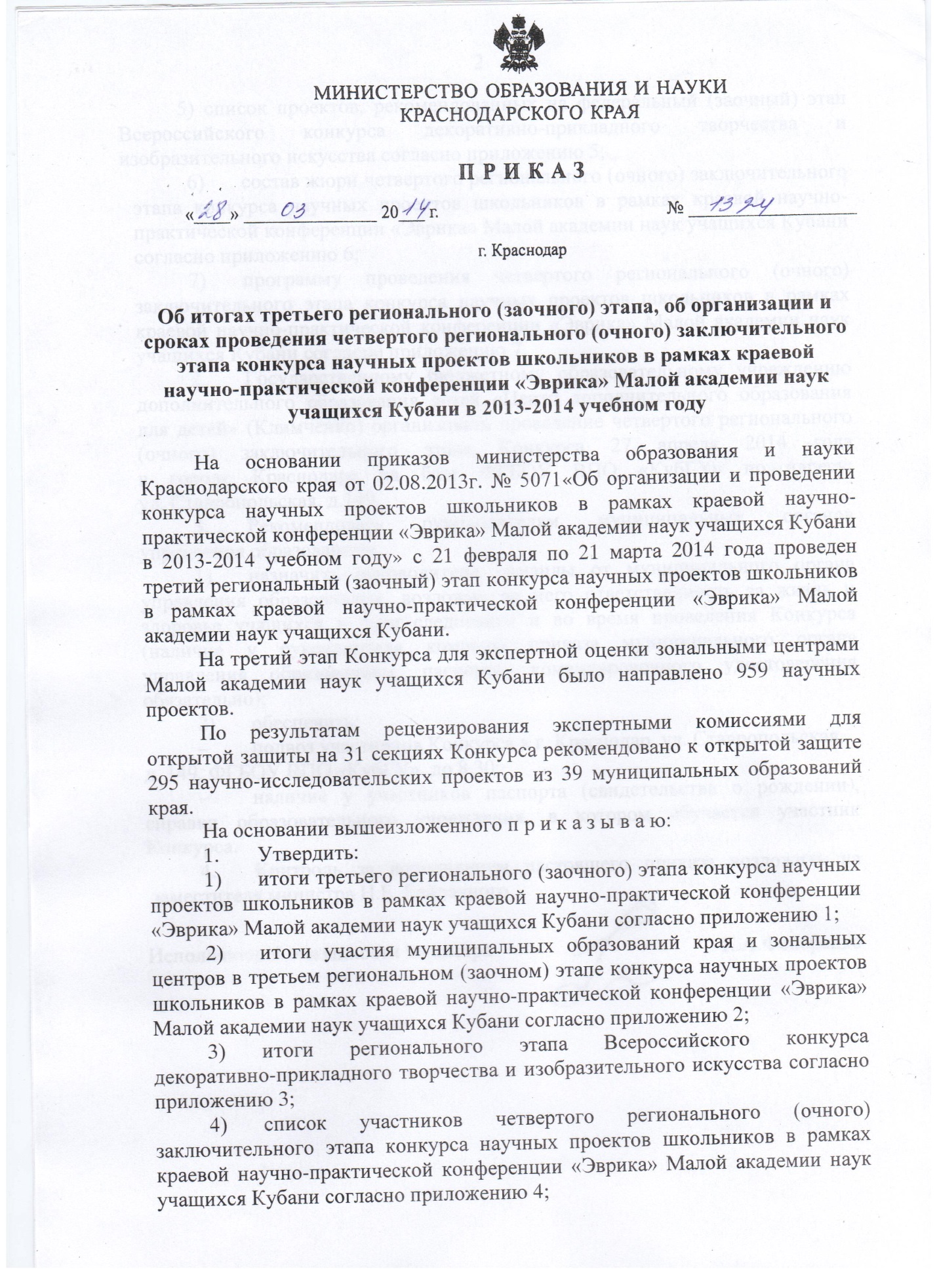 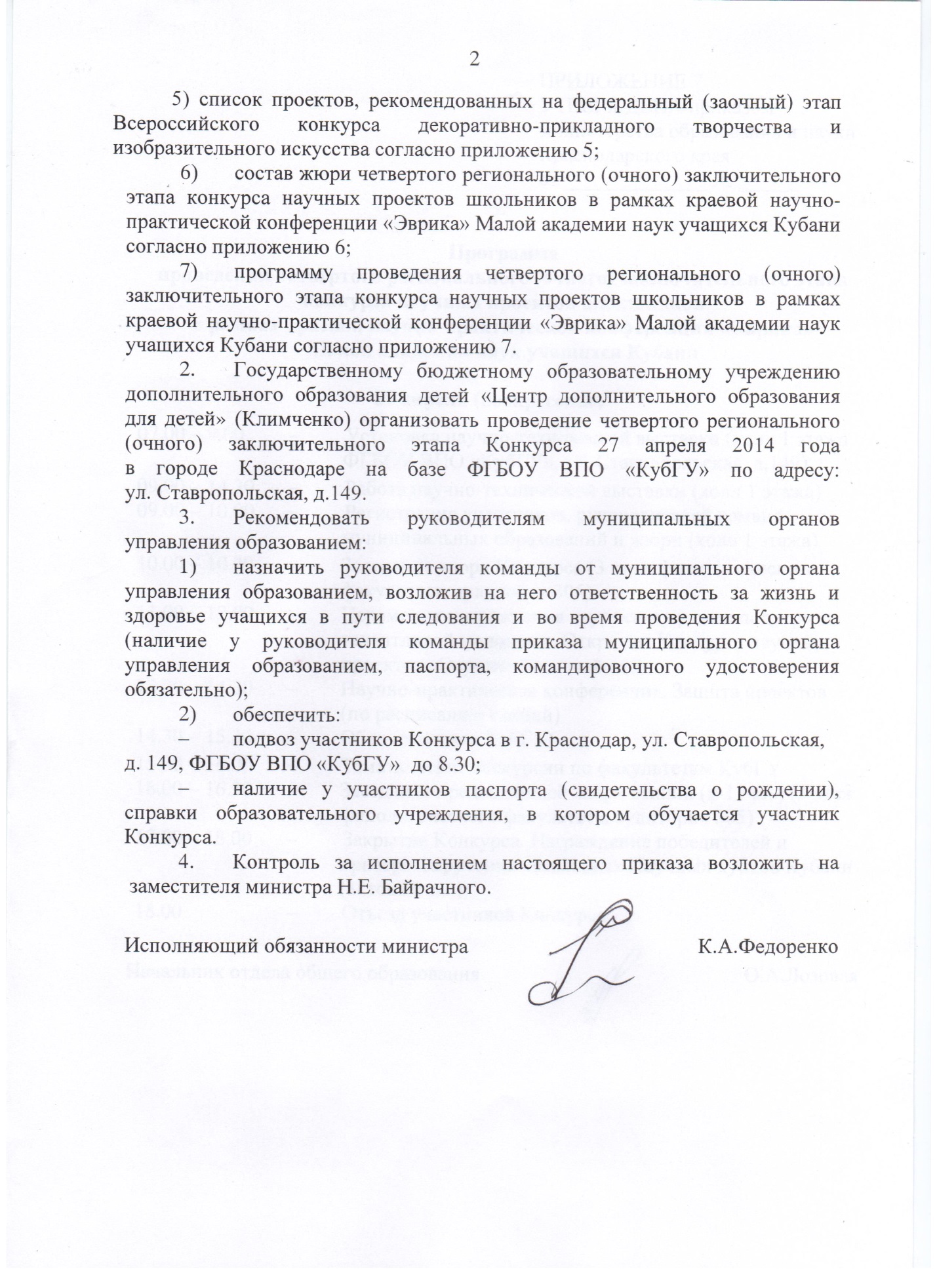 Итоги третьего регионального (заочного) этапа конкурса научных проектов школьников в рамках краевой научно-практической конференции «Эврика» Малой академии наук учащихся КубаниЕстественнонаучное направление в рамках секций:«Астрономия»«Биология»«Безопасность жизнедеятельности»«География»«Математика»«Медицина и здоровый образ жизни»«Физика»	«Химия»«Экология»Техническое  направление в рамках секций: «Компьютерные технологии»«Политехническая» Социально-экономическое направление в рамках секций«Право и политология»«Психология»«Социология»«Экономика»Гуманитарное направление в рамках секций«Журналистика»«Средства массовой информации»«Искусствознание»«Технология прикладного творчества» «История»«История религии и церкви»«Краеведение»«Кубановедение»«Литературоведение»«Литературное творчество»«Лингвистика (русский язык)»«Лингвистика (английский, немецкий, французский языки)»Начальник отдела общего образования												         О.А.ЛозоваяИтоги участия муниципальных образований края и зональных центров в третьем региональном (заочном) этапе конкурса научных проектов школьников в рамках краевой научно-практической конференции «Эврика» Малой академии наук учащихся Кубани Начальник отдела общего образования 												   О.А.ЛозоваяИтоги регионального этапа Всероссийского конкурса декоративно-прикладного творчества и изобразительного искусстваНачальник отдела общего образования												         О.А.ЛозоваяСписок участников четвертого регионального (очного) заключительного этапа конкурса научных проектов школьников в рамках краевой научно-практической конференции «Эврика» Малой академии наук учащихся Кубани Естественнонаучное направление в рамках секций:«Биология»«География» «Медицина и здоровый образ жизни. Основы безопасности жизнедеятельности»«Химия»«Экология»Математика и информационные технологии в рамках секций:«Математика»«Компьютерные технологии»Социально-экономическое направление в рамках секций:«Политология и право» «Психология»«Социология»«Экономика»«Моя законотворческая инициатива»Гуманитарное направление в рамках секций:«Журналистика»«Литературное творчество»«Искусствознание» «История»«История религии и церкви»«Краеведение. Кубановедение»«Лингвистика (английский, немецкий, французский языки)»«Лингвистика (русский язык)»«Литературоведение» «Физика. Астрономия»Мой первый учебно-исследовательский проект в рамках секций:«Биологическое направление (4-8 классы)» «Естественнонаучное направление (4-8 классы)»«Социально-гуманитарное направление (4-8 классы)»ВЫСТАВКАТехническое направление в рамках секций:«Техническая (4-8 классы)» «Политехническая (9-11 классы)» «Технология прикладного творчества» «Средства массовой информации»Начальник отдела общего образования					       О.А.ЛозоваяСписок проектов, рекомендованных на федеральный (заочный) этап Всероссийского конкурса декоративно-прикладного творчества и изобразительного искусстваНачальник отдела общего образования                                                  О.А.ЛозоваяСостав жюри четвертого регионального (очного) заключительного этапа конкурса научных проектов школьников в рамках краевой научно-практической конференции «Эврика» Малой академии наук учащихся Кубани КОНФЕРЕНЦИЯЕстественнонаучное направление в рамках секций:«Биология»«География» «Медицина и здоровый образ жизни. Основы безопасности жизнедеятельности»«Химия» «Экология»Математика и информационные технологии в рамках секций:«Математика»«Экономика»Начальник отдела общего образования					        О.А.ЛозоваяПрограммапроведения четвертого регионального (очного) заключительного этапа конкурса научных проектов школьников в рамках краевой научно-практической конференции «Эврика» Малой академии наук учащихся Кубани 27 апреля (воскресенье)Начальник отдела общего образования					     О.А.ЛозоваяПРИЛОЖЕНИЕ 8Конкурс научных проектов школьников в рамках краевой научно-практической конференции «Эврика» 			Заполняется Экспертным советомМалой академии наук учащихся КубаниКарта командыМуниципальное образование  КРАСНОДАРСКОГО КРАЯ __________________________(от  муниципального образования 1 команда)В командном конкурсе «Научный кубок Кубани» в соответствии с заявкой участвует команда из ____ человек, перечисленных ниже (число от 3 до 5 человек)Руководитель делегации     _________________     _________________________________________               ____________         			Фамилия, имя, отчество  		                         Должность, место работы				 Подпись                          Дат	а	печать	МОИнструкция по заполнениюКоличество членов команды (от 3 до 5 человек)Одна команда от муниципального образования Индексы тематических направлений:Т 	- ТехническоеЕ 	- ЕстественнонаучноеМ - Математика и информационные технологии Г - ГуманитарноеС	- Социально-экономическое           П	- Прикладное творчествоПРИЛОЖЕНИЕ 1УТВЕРЖДЕНЫ приказомминистерства образования и наукиКраснодарского краяот 28.03.2014 № 1324№ п/пФ.И.О.КлассОбразовательное учреждениеМуниципальное образованиеТемаКол-во балловРейтингИвахненко Анна Александровна11МОУ СОШ № 11	Ейский районЕйский районИсследование солнечной активности и наблюдение за вспышками на Солнце и магнитными бурями по фотографиям спутника SOHO66,01Шаршак Алексей Александрович10МОБУ СОШ № 14Кореновский районСпособы обнаружения метеоритов и способы борьбы с ними60,72Небрат Владислав Григорьевич11МОУ СОШ № 18	Ейский районЕйский районИзучение неустойчивости Рэлея – Тейлора в поведении капли чернил и в космосе57,73Гребенюков Андрей  Сергеевич10МБОУ СОШ № 2Гулькевичский районВлияние Луны на человека53,34Евтеева Виктория Сергеевна9МБОУ СОШ № 30Кущёвский районПроект «Радио Астроном»49,35Остапчук Артем Вячеславович10МБОУ СОШ № 34 Тихорецкий районИсследование космического пространства48,36Болурова Русалина Абдулаховна9МБОУ СОШ № 34 Тихорецкий районПервый полет в космос женщины – космонавта В.Н.Терешковой47,37Маркова Мария Константиновна9МБОУ СОШ № 10Тимашевский районВозможна ли жизнь на других планетах41,78Бганцова Ирина Геннадьевна9МБОУ СОШ № 34 Тихорецкий районКосмические корабли и орбитальные станции38,79Бочкарева Наталья Владимировна9МБОУ СОШ  № 22КраснодарВлияние солнечной активности на деятельность учащихся37,710Труфманов  Владимир Павлович10МОБУ СОШ № 9Новокубанский районОсвоение планеты Марс человеком30,711Халенко Владислава Валерьевна10ЧОУ СОШ «Личность»НовороссийскИсследование возможностей разведения некоторых растений семейства орхидные для дальнейшей их репортации в естественную среду74,31ГранкинаТатьяна Владимировна10МБОУ СОШ № 70, МБОУДОД ЦДОД«Малая академия»КраснодарВлияние натуральных и искусственных красителей на растительную клетку72,62Гринев Иван Николаевич11МБОУ СОШ № 8Отрадненский районБелоголовый сип – редкий вид71,33Григорьев Алексей Вячеславович8МАОУ СОШ № 40НовороссийскИзучение возможностей выращивания разных видов цикломена в домашних условиях714Коробчук Виктория Васильевна9МБОУ СОШ № 1, МБОУ ДОД «ДДТ»Абинский районВлияние субстрата на вегетативное размножение стевии – природного сахарозаменителя, адаптогена и продукта XXI века69,65Белокреницкая Полина Александровна10МБОУ СОШ № 4Приморско-Ахтарский районМониторинг ушастой совы в окрестностях ст. Ольгинская за 4 года676Водопьянов Вадим Александрович10МОУ СОШ № 1, МОУ ДОД ЭБЦ	Ейский районЕйский районШакал обыкновенный, инвазионный вид Ейского района647Клинкова Анастасия  Юрьевна11МБОУ СОШ  № 14КраснодарИспытание препаратов регуляторов роста на капусте белокочанной62,38Богданов Алексей Сергеевич11МАОУ СОШ № 2Курганинский районПрививка томатов голландской селекции на подвой Максифорт F 161,39СтальмаховичРусланРамазанович9МБОУ СОШ № 36Северский районВлияние регуляторов роста на продуктивность картофеля5910Дубина Мария Николаевна10МБОУ СОШ № 1Каневской районСостояние биоиндикаторовст. Каневской54,311Назаренко Виктория Александровна11МБОУ СОШ № 18Тимашевский районФлористические и геоботанические исследования лесных растительных сообществ лесопарка «Юбилейный»53,312Романченко Татьяна Александровна10МБОУ СОШ № 2Староминский районВыяснение причин появления плесневых грибов в классных комнатах. Выделение микроорганизмов в классе из воздуха.5213Цветкова Ирина Макарьевна11МБОУ СОШ № 23Гулькевичский районСоотношение роста, веса, и возраста школьников в зависимости от различных мест проживания5213Михалев Артем Олегович9МБОУ гимназия № 82,МБОУДОД ЦДОД«Малая академия»КраснодарИсследование видового разнообразия класса рептилий хребта Уна-Коз нагорья Лаго-Наки5114Чечина Екатерина Сергеевна10МБОУ СОШ № 1УспенскийрайонАмарант — культура XXI века50,315Козина Анастасия Сергеевна11МБОУ СОШ № 2АрмавирАгротехника выращивания батата в Краснодарском крае5016Грубка Светлана Сергеевна10МБОУ СОШ № 6Приморско-Ахтарский районВлияние стресса на ученика в процессе учебной деятельности48,617Дашкова Евгения Анатольевна9МБОУ ООШ № 17Приморско-Ахтарский районЯдовитые растения ст. Ольгинской48,617Акопов Дмитрий Павлович11МАОУ гимназия № 6НовороссийскРаспространение дирофиляриоза среди собак в климатических условиях Новороссийского и Анапского районов47,618Дубовик Ирина Алексеевна10МБОУ СОШ № 39Славянский районЦелебные иголочки47,319Черкасов Михаил Сергеевич11МАОУ «СОШ  № 2»Тбилисский районСоздание мини-музея «Развитие жизни на Земле»46,620Смольняков Кирилл  Олегович8ФГКОУ «КПКУ»КраснодарСинантропные птицы Краснодарского края4621Мелконян Вартан Севанович9МОБУ ООШ № 97,МОБУ ДОД ЭБЦСочиВодное богатство с. Барановка45,322Кирияк Анастасия Николаевна11МБОУ СОШ № 4Тихорецкий районИзучение взаимосвязи функциональной асимметрии мозга с типами нервной деятельности человека44,623Кудашкина Алиса Андреевна9МОБУ гимназия № 6СочиЛичность. Как ею стать?44,623ПорфирьеваАнастасия Евгеньевна9МБОУ СОШ  № 32КраснодарИсследование моллюсков рода Ахатины под влиянием экологических факторов среды в домашних условиях44,623Соколов МаксимСергеевич9МБОУ СОШ № 49Северский районИсследование  качества пчелиного мёда4424Глимейда Виталий Витальевич10МАОУ СОШ № 4, МБОУ ДОД «ДДТ»Абинский районСорта озимой пшеницы селекции КНИИСХа43,625Семенцов Влад Юрьевич9МБОУ СОШ № 30Абинский районИзучение численности степной гадюки в поселке Ахтырском43,625Григорян Мгер Самсонович11МОБУ гимназия № 6СочиПродукты ГМО в современном мире43,326Дадинская Мария Ивановна9МАОУ СОШ № 5, МАОУ ДОД ЦДТКурганинский районИзбранные этюды биологической науки «Погода и этология»43,326Улизская Юлия Николаевна9МОБУ СОШ № 8Новокубанский районВлияние сотовых телефонов на организм человека43,326Алексеева Виктория Викторовна10МБОУ СОШ № 11Усть-Лабинский районИсследование проблемы ожирения4327КотляроваКсения Александровна8МАОУ СОШ № 3Курганинский районЭколого-фаунистическая характеристика г. Курганинска4327Третьякова Мария Дмитриевна9МБОУ СОШ № 3Абинский районРазведение волнистых попугайчиков в домашних условиях42,628Тарада Дарья Григорьевна10МБОУ СОШ № 5Калининский районДекоративные растения школьного двора42,329Лапикова Александра Викторовна10МОБУ СОШ № 10Новокубанский районВлияние курения на живые организмы4230Байсултанова Дарья Арсеновна10МБОУ СОШ № 9Красноармейский районВыращивание саженцев сосны41,331Дмитриева Екатерина Евгеньевна9МБОУ СОШ № 18Славянский районДвижение-проявление жизни растений41,331Прожиров Тимур Тимурович9МАОУ СОШ №  33НовороссийскСодержание бородатой агамы в домашних условиях41,331Литовка Юлия Евгеньевна9МБОУ СОШ № 15Брюховецкий районСодержание витамина С в продуктах питания4132Гусак Татьяна Сергеевна11МБОУ СОШ № 27НовороссийскИсследование зависимости всхожести семян растений в зависимости от освещения и размера семян40,633Панэ Диана Сергеевна9МОУ СОШ № 25Ейский районОпределение плодородия почвы приусадебного участка40,334Суржко Анна Станиславовна8МБОУ СОШ № 2	Выселковский районВыселковский районКожа – зеркало здоровья40,334Топанова Юлия Владимировна9МБОУ СОШ № 2Ленинградский районВлияние содержания железа в питьевой воде на здоровье4035Багрычева Ангелина Сергеевна10МОБУ СОШ № 25СочиИсследование влияния электромагнитного излучения на развитие куриных эмбрионов39,636Андриенко Мария Андреевна10МОАУ СОШ № 7Лабинский районЗначение деревьев для древних славян и современного человека39,337КозьмодемьянскаяЭльвира Марсовна9МОБУ СОШ № 4Новокубанский районБолезни хлеба39,337Мишина Анастасия Дмитриевна10МБОУ СОШ № 5Тимашевский районИсследование влияния микроорганизмов на рост, развитие и защищенность от фитопатогенов сельскохозяйственных растений39,337Полтарабатько Диана Сергеевна9МАОУ СОШ № 2Усть-Лабинский районСоль-белая смерть. Миф или реальность39,337Жданова Юлия Владимировна10МБОУ СОШ № 31Темрюкский районВлияние минеральных удобрений на рост растений38,638Кисляк ЛюдмилаАлександровна11МБОУ – СОШ № 12Калининский районПитание школьника38,638Абрамян Ангелина Ивановна9МБОУ СОШ №17Темрюкский районИсследование защитных лесополос3839Буцына Дарья Германовна10МБОУ СОШ № 7Новопокровский районТехнологические карты выращивания овощных культур3839Головань Анастасия Михайловна11МБОУ СОШ № 7Новопокровский районАппаратное  комплектование тепличных комплексов3740Уварова Людмила Олеговна10МБОУ СОШ № 10Новопокровский районПоджелудочная железа. Её строение, функции и болезни3740Шамрай Диана Валерьевна8МАОУ СОШ № 1УспенскийрайонИзучение формы пыльцы цветковых растений3641Донченко Елизавета Витальевна10МОУ СОШ № 6	Ейский районЕйский районКислород, углекислый газ и гемоглобин как составляющие, обеспечивающие функцию внешнего дыхания у школьников35,342Маргиев Алан Давидович9НОУ гимназия «Школа бизнеса», МОБУ ДОД ЭБЦСочиРазведение эблефара в домашних условиях35,342Ратникова Анастасия Андреевна9МОУ СОШ № 2	Ейский районЕйский районПроблемы экологии и медицины34,343Панахно Анастасия Сергеевна10МБОУ СОШ № 25Туапсинский районЧто лучше: завтрак в школьной столовой или пища в киоске?32,644Бычина Василина Юрьевна9МБОУ СОШ № 17Темрюкский районИсследование загрязнения воздуха по комплексу признаков сосны обыкновенной3245Сабилина Ксения Сергеевна11МБОУ СОШ № 16Новопокровский районБытовая химия в нашем доме и альтернативные способы уборки3245Кудря Юлия Николаевна10МБОУ СОШ № 4Староминский район  Сравнительный анализ минеральной воды871Ольховик Артур Викторович9МБОУ СОШ № 1Успенский район Вода, которую мы пьем.852Грузин Евгения Алексеевна9МБОУ ООШ № 14Приморско-Ахтарский районВлияние режима дня на здоровье учащихся начальных классов 773Суркова Анна Александровна10МАОУ лицей Северский районВиды излучений  и строительные материалы714ЗарубаМаксим Юрьевич9МБОУ СОШ № 9Староминский район Решение проблемы здорового образа жизни в МБОУ СОШ № 9 станицы Староминской415Нененко Александр Владимирович10МБОУ гимназия №23КраснодарТрансформация структуры экономики Краснодара в постсоветский период821Лесин Виктор Владимирович10МОБУ СОШ № 65СочиФакторы образования лавин и связанные с ними особенности на территории ГКЛК Красная Поляна79,72Баранов Валерий Николаевич8МАОУ СОШ № 40НовороссийскВлияние изменения русла реки Цемес на окружающую экосистему76,33Мысак Артём Петрович11МБОУ СОШ № 86КраснодарДинамика береговой полосы Краснодарского водохранилища станицы Старокорсунской76,33Зиновьева Анна Андреевна9МБОУ СОШ № 1Абинский районНеизвестные пещеры Краснодарского края72,34Шлапак Дарья Сергеевна10МБОУ СОШ № 86КраснодарКараганские ископаемые в разрезе реки Пшеха у посёлка Цуревского71,35Ольхович Олег Юрьевич10МБОУ СОШ  № 2 Тимашевский районПроблемы миграционных процессов в России и Краснодарском крае, их влияние на национальный состав69,76Луценко Валентина Сергеевна11МОБУ СОШ № 9Лабинский районВнутренние воды Лабинского района и стихийные природные явления, связанные с ним69,37Кулик Алёна Васильевна10МБОУ – СОШ № 12Калининский районИсследование климатических условий станицы Новониколаевской68,68Паньков Андрей Николаевич8ЧОУ «Гимназия № 1»НовороссийскПоиск новых туристических маршрутов Маркотхского хребта68,39Михеенко Мария Алексеевна11МБОУ гимназия № 8 Тихорецкий районИсследование государственной политики РФ на изменение демографической ситуации в Тихорецком районе65,310Власова Татьяна Витальевна10МОБУ СОШ № 11Новокубанский районИсследование динамики демографических процессов и направленности миграционных потоков станицы Бесскорбной6511Гаркуша Константин Александрович11МОБУ Лицей №3СочиСирия. Вчера. Сегодня. Завтра.63,712Гребеникова Ксения Сергеевна9МБОУ СОШ № 24НовороссийскХарактеристика почв станицы Раевской, определение их плодородия и хозяйственное использование человеком63,712Гуринович Светлана Юрьевна10МБОУ СОШ № 5Кореновский районКартография окрестностей станицы Платнировской63,313Цева Екатерина Сергеевна9МБОУ ООШ № 31Славянский районВлияние антропогенного фактора на состояние дамбы реки Протоки61,714Чечуля Анастасия Сергеевна9МБОУ СОШ № 5 Белореченский районПроблемы Краснодарского водохранилища в аспекте медиаматериалов61,714Стативко Владислав Сергеевич8МАОУ СОШ № 33НовороссийскПиритизация минералов в Краснодарском крае61,315Мельникова Анна Андреевна10МОБУ СОШ №12СочиРодники Горного Причерноморья. Проблема чистой воды5916Куликов Константин Александрович10МБОУ СОШ № 1	Ленинградский районРесурсы будущего58,717Панфилова Полина Сергеевна11МОБУ гимназия № 2Новокубанский районПо какому времени мы живем55,718Лавелина Влада Сергеевна10БОУ СОШ № 29 Динской районСоставление задач по курсу школьной географии5519КудряшоваДарья Николаевна10МБОУ лицей № 4КраснодарВлияние карстовых явлений и процессов на человеческую деятельность5420Колесникова Ксения Сергеевна10МБОУ СОШ № 7Староминский районГордимся прошлым, верим в будущее.52,721Сотникова Алина Олеговна10МБОУ СОШ № 24КраснодарПроблемы защиты берегов  района исследований Черноморского побережья Кавказа (Джубга – Туапсе)51,322Стришняя Яна Ивановна10МБОУ СОШ № 4Кущёвский районМногонациональная Кубань и Кущёвский район49,723Кочерга Кирилл Николаевич11МБОУ СОШ № 15Красноармейский районПластика рельефа в решении экологической проблемы48,324Деуленко Дарья Анатольевна11МБОУ СОШ № 3Павловский районЧерез горы к морю4825Живодробова Мария Александровна11МБОУ СОШ № 4Успенский район Создание в Успенском районе  мини-завода по производству средств личной гигиены46,326Дё Юлия Эрнестовна10МБОУ гимназия Ленинградский районИсследование состава и свойств почв пришкольного участка 4127Резник Ольга Ростиславовна9МБОУ СОШ № 2Успенский район Демографическая ситуация в Успенском районе с 2000 по 2013 гг.36,328Косьяненко Тамара Андреевна9МБОУ СОШ № 21Усть –Лабинский районШкола – зеркало демографических процессов32,729Белаш Виктория Евгеньевна10МБОУ-СОШ  14Калининский районГеоэкологическая характеристика территории  ООО «Заря»3230МоскаленкоМаксим Борисович9МБОУ СОШ № 10КраснодарСпортивное ориентирование в нашей жизни3131Горитько ДарьяЕвгеньевна11МОАУ СОШ № 6Горячий КлючШкола - как зеркало современных демографических процессов30,332Назаренко Кристина Юрьевна9МБОУ СОШ № 3Павловский районТихая память24,333Осокин Иван Сергеевич9МБОУ СОШ № 39, МБОУДОД ЦДОД  «Малая академия»КраснодарТеорема о трех окружностях89,71Глоба Виктория Федоровна11МОБУ СОШ  № 15 Кореновский районМетод древнерусских саженей в строительстве83,62ПрокопенкоАнгелина   Геннадьевна9МБОУ СОШ № 74,МБОУДОД ЦДОД «Малая академия»КраснодарИсследование  прямоугольного тетраэдра и применение его свойств  при решении                   стереометрических задач83,33Шкареда Анастасия Михайловна9МОУ СОШ № 2	Ейский районЕйский районВОВ в задачах по математике82,34Симончик Арсений Олегович,Симончик Семен Олегович7ФГКОУ «КПКУ»	КраснодарВоенная смекалка или геометрия82,34Семенчиков Федор Александрович9МБОУ СОШ № 9Приморско-Ахтарский районРешение задач коммивояжера методом ветвей и границ. Применение данной задачи для оптимизации перевозок по замкнутому маршруту815Яцукова Анастасия Григорьевна11МБОУ СОШ № 4 Туапсинский районАлгоритмический подход к решению планиметрических задач на основе задач-теорем796Иващенко Дмитрий Андреевич9МБОУ СОШ № 20Кущёвский районИсследование геометрической формы теплиц76,37Савченко Иван Владимирович9МАОУ СОШ № 4Абинский районГармонический четырехугольник76,37Куижев Евгений Олегович,Донских Валерий Валерьевич 11МБОУ СОШ № 16Славянский районРешение стереометрических задач методом координат75,78Синяева Елена Андреевна9ЧОУ Гимназия № 1НовороссийскИсследование квадратичной функции759Никоненко Виктория Александровна9МБОУ СОШ № 4Кущёвский районРука об руку с математикой74,710Коровин ИльяЕвгеньевич11МБОУ СОШ № 10Каневской район Некоторые методы  численного решения алгебраических и трансцендентных уравнений и их компьютерная реализация73,311Воронцова Светлана Сергеевна10МБОУ СОШ № 5Каневской район Многоликая математика72,712Алексанян Сильвард Артаковна9МОБУ ООШ № 27Новокубанский районМатематика и музыка – два полюса человеческой культуры72,313Федотов Семен Максимович11МБОУ СОШ № 24КраснодарУвеличение объемов       многогранников70,714Бондаренко Снежана Николаевна 10МОБУ СОШ № 7Новокубанский районДеньги и кредит69,315Меркулова Мария Владимировна9МАОУ СОШ № 4Абинский районСимедиана6716Хнкоян Анаит Азатовна  11МОБУ СОШ № 1Новокубанский районПостроение математических моделей Excel6617Спириади Егор Константинович10БОУ СОШ № 34Динской районШахматы и математика65,718Шифрин Алексей Алексеевич11МБОУ СОШ № 16Кавказский район Метод Гаусса: теория и практика6419Гавриленко Михаил Дмитриевич9МОБУ гимназия № 1СочиПостроение правильных многоугольников с помощью окружности63,720Данилко Светлана Юрьевна9МБОУ СОШ № 33 ТихорецкийрайонИсследование головоломки квадрата63,720Хряпкин Николай Валерьевич9МОУ СОШ № 19	Ейский районЕйский районМатематика на шахматной доске62,721Плюснина Кристина Олеговна9МАОУ СОШ № 40НовороссийскСпособы составления Судоку6222Назаров Михаил Андреевич10МБОУ СОШ № 4Кущёвский районОт одного до ста6023Галантер Сергей Владимирович10МБОУ СОШ № 2Горячий КлючРешение уравнений высших степеней5924Шуткина Екатерина Викторовна9МБОУ СОШ № 4 Тихорецкий районСтатистика нашей жизни58,325Година Екатерина Петровна10МОБУ СОШ № 20Кореновский районУчимся, играя5826Семенихина Регина Александровна 10МОБУ СОШ № 7Новокубанский районРоль таблиц в решении текстовых задач57,727Коваленко Анна Сергеевна9МБОУ СОШ № 19 Тимашевский районСвойства корней квадратного уравнения5428Бурлакин Константин Сергеевич10МБОУ СОШ № 2АрмавирИсследование методов решения уравнений третьей степени53,729Шевердинова Ольга Вадимовна10МАОУ  лицей Северский районМатематические формулы в различных сферах деятельности человека51,330Тамбиева Мария Арнольдовна9МБОУ СОШ № 7АрмавирЧисла Фибоначи в природе и в жизни человека49,331Жижка Дарья Юрьевна 10МОУ СОШ № 21Ейский районИсследование графика дробно-рациональной функции48,732Снопкова Алла Михайловна10МБОУ СОШ № 19Тимашевский районЧисла Фибоначчи в анатомии47,733Бехтер Анастасия Сергеевна9МБОУ СОШ № 4	Ленинградский районМатематика и жизнь47,334Конючко Алина Анатольевна9МАОУ - СОШ № 1Калининский районСимметрия и асимметрия вокруг нас47,334Титов Владислав Витальевич10МБОУ СОШ № 3Тихорецкий районИсследование представимости чисел в виде линейной комбинации с целыми коэффициентами47,334Елисеев Артем Сергеевич10МБОУ СОШ  № 3 Тихорецкий районИсследование подсчета числа пронумерованных деревьев46,735Черкасова Луиза Владимировна10МБОУ «СОШ № 32»Белоглинский районВ мире иллюзий46,735Петренко Сергей Александрович10МБОУ СОШ № 4Темрюкский районМногогранники вокруг нас46,336Усенко Данил Александрович9МОБУ гимназия № 6СочиЗолотое сечение в жизни46,336Данелян Артур Владикович10МБОУ гимназия № 1 АрмавирЗначение математики в жизни человека4637Амирханян Левон Арменович11МОАУ гимназия № 8СочиИсторическая значимость открытий древнего Востока для развития математики4138Селеменев Валерий Геннадьевич11МОБУ лицей № 23СочиИзучение опыта использования лекарственных трав во время великой Отечественной войны771Лехкий Александр Григорьевич11БОУ «СОШ № 1»Динской районИсследование заболеваний органов зрения у учащихся МБОУ СОШ № 1 ст. Динской и их профилактика752Посмитний Игорь Николаевич9МБОУ СОШ № 2Темрюкский районГеографическая составляющая проблемы подросткового травматизма в г. Темрюке733Журавлёва Виолетта Викторовна9МБОУ СОШ  № 2Староминский район Разработка противогерпесной гигиенической помады на основе лекарственных трав Кубани724СноговскийВладимир Петрович11МБОУ СОШ № 10,МБОУДОД ЦДОД«Малая академия»КраснодарВлияние абиотических факторов пещер хребта Унакоз и пещер Азишской на психофизиологические процессы организма подростков724Егоров Олег Юрьевич9ГБОУ НКККНовороссийскСПИД как общественно-социальная проблема современного общества715Тарасенко Элина Анатольевна8МАОУ СОШ № 2Успенский район Статистические исследования распространенности наркотических веществ и табакокурения в Успенском районе по видам наркотиков и возрастному составу потребителей626Кундрюкова Анна Дмитриевна11МБОУ СОШ № 8 Тихорецкий районИсследование химического состава продукции Тихорецкого маслозавода на разных этапах производства607Доровских АннаВладимировна11МБОУ лицейКаневской район Есть для того, чтобы жить598Яблоновский Евгений Николаевич10МАОУ СОШ №10Красноармейский районВлияние спортивного питания на физические показатели при занятиях культуризмом579Шутова Виктория Анатольевна11МБОУ СОШ № 62Крымский районТак ли безобидны компьютерные игры?5010Вакуленко Анастасия Романовна11МБОУ СОШ № 30Абинский районВлияние электромагнитного излучения на мышечную силу человека4811Сенченко Лина Сергеевна9МБОУ лицейКаневской районИзучение показателей здоровья учащихся МБОУ лицей ст. Каневской47,312Филатова Анастасия Егоровна9МОБУ СОШ  № 11 Кореновский районЗначение физических упражнений для тренировки сердца4613Литвинова Дарья Викторовна10МБОУ СОШ № 1, МАОУ ДОД ДДТ «Родничок»Приморско-Ахтарский районВитамин С и его роль в питании детей школьного возраста45,614Ашихмина Мария Сергеевна11МБОУ СОШ № 1Мостовский районИзучение защитных свойств зубной пасты4415Гюлумян Юрий  Григорьевич10МБОУ СОШ № 5 Белореченский районНасвай – вредная привычка4415Король ВладиславЮрьевич10МБОУ гимназия № 8 Тихорецкий районИсследование профессиональных заболеваний учителей4415Симкин Александр Сергеевич9МОБУ СОШ № 10Новокубанский районЛекарственные растения и их роль в медицине4216Калугин Константин Романович10МБОУ СОШ № 4	Ленинградский районБережём глаза, сохраняем зрение3817Табачникова Екатерина Валерьевна9МБОУ СОШ № 10 Тимашевский районВлияние курения на успеваемость и здоровье учащихся на примере 8-9 классов МБОУ СОШ № 10 ст. Медведовской3817Агаризаева МадинаАльбертовна8	9 (8)МАОУ СОШ №22НовороссийскРазвитие сутулости у учащихся МАОУ СОШ №223418Зубарь Ольга Михайловна11МБОУ лицейКаневской район Физкультура – средство от недугов3418Федоренко Ксения Михайловна11МБОУ ГимназияКурганинский районОсновные причины нарушения осанки школьников3418Маклюк Виктория Владимировна11МБОУ СОШ №  4Староминский район Самодиагностика по ногтям и языку на разных стадиях заболевания32,319ГоловкоПетр Вячеславович10МАОУ СОШ № 11 Тимашевский районМониторинг уровня здоровья учащихся3220Кириллов Дмитрий Игоревич8МАОУ СОШ № 12ГеленджикШум и его влияние на человека2921Шарапов Анатолий Андреевич10МОБУ гимназия № 6СочиВечное движение – залог здоровья человека2921Литвиненко Валерия Васильевна9МАОУ «СОШ № 2»ТбилисскийрайонЙододефицитные заболевания2822Цыплина Оксана Александровна11МБОУ СОШ № 29Мостовский районИзучение остроты зрения учащихся 11 класса и разработка мер профилактики для улучшения зрения2822Гайдидеев Константин Дмитриевич10МБОУ гимназия № 8 Тихорецкий районВлияние сотовых телефонов на организм человека2423Колодкина Евгения Игоревна9МБОУ СОШ № 19Курганинский районЛекарственный огород и его использование2224Чургулия Бела Элгуджаевна11МОБУ СОШ № 8Новокубанский районАнализ и значение лекарственных средств2224Айрапетян Маргарита Геворковна11МАОУ СОШ № 5Туапсинский районПроизводственно-строительная фирма «Медтех». Реалии и перспективы2125Чумак Елена Владимировна10МОБУ СОШ № 20 Кореновский районГеотермальный кондиционер на солнечной батарее89,71Бессонов Григорий Александрович9МОУ СОШ № 11	Ейский районЕйский районИсследование зависимости частоты электрического тока на локомоцию рыб88,72Левченко Анна Александровна10МБОУ СОШ № 20Кавказский район Изучение биополя человека88,72Масляев Михаил  Александрович10МБОУ СОШ № 5Славянский районСоздание летательного аппарата, использующего для полета электрическую тягу863Болдырева Виктория Сергеевна11МОАУ СОШ  № 17 Кореновский районИзучение физико-химических свойств гелей для душа83,74Васюков Артём Павлович11МАОУ-СОШ № 1Калининский районЭкспериментальное определение особенности использования некипячёной  и кипячёной воды в стационарном состоянии для теплоснабжения жилых помещений83,35Юрченко Василиса Евгеньевна8НОУ гимназия «Школа бизнеса»СочиВозникновение резонанса при поперечных колебаниях конструкций сложных форм836ЕвтушенкоАлександр Сергеевич9МБОУ  гимназия № 92КраснодарИсследование физических свойств опресненной воды80,37Джусь Александра Николаевна11БОУ СОШ № 30 Динской районИсследование ускорителя в лабораторных условиях школы79,78Серая Екатерина Сергеевна11МБОУ СОШ № 2Павловский районОсмос в нашей жизни749Постол Вадим Михайлович10МБОУ лицей  № 64КраснодарИнновации в строительстве – школьному зданию71,310Максимович Кирилл Дмитриевич11МАОУ СОШ № 40НовороссийскТрение сыпучих строительных материалов7111Конелец Евгения Евгеньевна9МОБУ СОШ № 4Лабинский районСолнечна антенна 69,712Коренец Илья Михайлович9МБОУ СОШ № 1Ленинградский районГрафитовый тепловой датчик68,313Фоменко Николай Андреевич10Лицей НЧОУ «ИСТЭк»КраснодарУвеличение КПД трансформаторов ТМГ на подстанции КТПН 162767,314Юлушев Салават Ильшатович7ФГКОУ «КПКУ»	КраснодарИсследование параметров фонтана на примере работы фонтана Герона65,715Корнеев Александр Сергеевич11МБОУ СОШ № 18  Тихорецкий районИсследование движение системы. Струя – твердое тело62,316Ченчик Татьяна Сергеевна11МБОУ СОШ № 18Темрюкский районВлияние пожарной нагрузки на возможные варианты развития пожара в здании58,417Тох Полина Сергеевна11МОБУ лицей № 95СочиВлияние музыки разных частот и жанров на рост растений58,318Леонович Алина Михайловна10МБОУ СОШ № 18Темрюкский районВлияние шума на организм человека5719Гойкалов Максим Сергеевич11МОАУ СОШ № 17 Кореновский районОпределение жирности молока методом рассеяния световых лучей на жировых шариках56,320Леонтьева Наталья Александровна9МОБУ СОШ № 15Новокубанский район3D. Смотреть или не смотреть?54,321Ефимова Полина Сергеевна9МАОУ СОШ № 8, МАОУ ДОД ЦДОД «Эрудит»ГеленджикНеобычное применение маятника Фуко53,322Петрова  Виктория Андреевна9МБОУ СОШ №4Северский районСвойства пламени  и влияние на него  «электрического ветра»52,323Безлепкин Андрей Павлович10МБОУ СОШ № 1Горячий КлючОценка вредного воздействия мобильных телефонов на различные возрастные группы людей50,324Штрек Сергей Витальевич10МБОУ СОШ № 30Кущёвский районСбереги меня, матушка - река…50,324Рыбальченко Мария Дмитриевна9МБОУ СОШ  № 2Староминский район Исследование зависимости времени реакции человека от различных факторов.5025Барсегян  Яна Вагеевна 9МАОУ - СОШ № 7АрмавирВлияние излучения сотового телефона на человека4926Босенко Иван Сергеевич11МБОУ СОШ № 3Крымский районВоздействие шума окружающей среды на современного школьника4727Шиманский Данил Петрович11МБОУ СОШ  № 34 Тихорецкий районИсследование колебательных движений46,328ШкамардинНикита Александрович11МОБУ гимназия № 2Новокубанский районЯдерная энергетика от атомной  бомбы до АЭС4629Козулина Дарья Петровна9МАОУ СОШ № 11АрмавирВлияние шума на здоровье человека4629Хамзин Илья Сергеевич10МАОУ - СОШ № 11АрмавирВлияние солнечной активности на человека45,730Осипова Альбина Давидовна11МОБУ СОШ №25СочиИсследование угловой разрешающей способности  глаза44,331Козулина Дарья Петровна9МАОУ СОШ № 11АрмавирВлияние шума на здоровье человека4332Мусиенко Алексей Алексеевич10МОБУ СОШ № 4Лабинский районИсследование Земли их космоса4133Бандуров Виталий Игоревич10МОБУ СОШ № 4Лабинский районПолет человека на Марс. Медико-биологические проблемы освоения Марса40,734Ткачева Татьяна Александровна9МБОУ СОШ № 1Мостовский районИсследование зависимости времени остывания напитка от его плотности и поверхностного натяжения40,734ЕсаулкоЮлия Михайловна11МБОУ СОШ № 34 Тихорецкий районИсследование влияния электромагнитного излучения бытовых проекторов и сотовых телефонов на организм человека39,735Филиппов Дмитрий Александрович10МБОУ СОШ № 13 Тимашевский районСовременные источники энергии39,336ПрокопьевАрсений Андреевич11МОБУ гимназия № 2Новокубанский районАльтернативные источники энергии3937Вихров Сергей Евгеньевна9МАОУ СОШ № 40НовороссийскВлияние инфразвука на организм подростка37,738Ларионова Светлана Сергеевна9МБОУ ГимназияКурганинский районИскусственный шум как негативный фактор воздействия на человека и окружающую среду37,339Живоглядова Анастасия Игоревна11МБОУ СОШ № 18Темрюкский районФизический смысл производной и первообразной,  их практическое значение и применение35,340Федоров Кирилл Романович9МАОУ – СОШ № 11АрмавирРезонанс – добро или зло?34,741Воробьева Мария Сергеевна11МАОУ СОШ № 4Абинский районЗадачи – оценки и метод их решения3242Крыленко Сергей Вячеславович9МБОУ СОШ № 2, МАОУ ДОД ЦДОД «Эрудит»ГеленджикЭнергия астероидов в космических полетах3242Дейкина Алина Николаевна9МБОУ «СОШ № 14»Тбилисский районТайна световых лучей3143Головань Юлия Вячеславовна11МБОУ СОШ № 7Новопокровский районИстория изобретения термометров 29,344Немцева Олеся Николаевна11МБОУ «Гимназия»Каневской район «Физика зрения»27,345Овсянникова Анна Сергеевна11МОБУ лицей № 95СочиИсследование зависимости цвета неба от различных внешних условий26,746Еремин Александр Олегович11МОБУ гимназия № 2Новокубанский районРобототехника в жизни человека.2547Закатов ИльяКонстантинович10МБОУ СОШ № 4АнапаКвантовые флуктации как причина излучения в космологических процессах20,748Лейбина Алена Владимировна10МБОУ СОШ № 32Каневской район Сравнительная характеристика показателей колодезной воды70,71Поляшов Алексей Дмитриевич10МБОУ СОШ № 5 Белореченский районУлучшение качества минерального удобрения аммиачной селитры гигроскопическими добавками692Науменко Софья Игоревна10МОБУ СОШ № 25СочиОпределение качества мёда с помощью органолептических, химических и микроскопических методов663МитрофановаЕкатеринаАлександровна10МАОУ гимназия № 5НовороссийскСравнительная характеристика химического состава питьевой воды из разных источников г. Новороссийска 65,64Щербаков Сергей Александрович9МАОУ СОШ № 10Курганинский районОценка качества хлеба, выпускаемого различными производителями и хлеба от сорокинцев645Статецкая Елена Игоревна10МАОУ СОШ № 4Абинский районОбнаружение ионов свинца в растительности и почвах промышленных зон Абинского и Крымского районов62,76Мальцева ОльгаАлександровна11МБОУ лицейКаневской районСырное чудо61,37ГладневаЕкатерина Евгеньевна10МБОУ СОШ № 34КраснодарОпределение влияния средств для смягчения на жесткость водопроводной воды618ХодановаСветлана Владимировна10МАОУ гимназия № 5НовороссийскСравнительная характеристика качества муки, употребляемой в г. Новороссийске58,69Алексеева Анастасия  Алексеевна10МБОУ СОШ № 6КраснодарКачественное и количественное определение остаточного хлора в воде55,610Судакова Алина Юрьевна10МОАУ СОШ № 17 КореновскийрайонАнализ школьного питания на организм школьника52,311Абдулаева Хурзат Исмиджахан кзы10МБОУ СОШ № 9Кущёвский районИзучение качества подсолнечного масла5212Михайлова Екатерина Руслановна9МБОУ СОШ № 1АрмавирИсследование качества питьевой воды51,613Калиш Оксана Борисовна10МБОУ СОШ № 45Северский районПищевые добавки  в жизни современных людей50,314Чургулия Диана Романовна10МБОУ СОШ № 5АрмавирЧто мы едим? Вся правда о составе колбасы.50,314Мороз Евгения Геннадьевна11БОУ «СОШ  № 1»Динской районИсследование химического анализа воды реки Кочеты49,615ШтомпельАнастасияЕвгеньевна10МБОУ СОШ №1Староминский районХимические процессы Качества производства мясокостной муки.49,615Сафронов Алексей Алексеевич9МБОУ СОШ № 1Успенский район Молоко: пить или не пить?4916Городилова Анастасия Александровна11МБОУ СОШ № 6Крыловский районЭфирные масла – бесценный дар природы48,317МиловановаАнгелина Александровна9МБОУ СОШ № 20Кавказский район Влияние питательных элементов на рост и развитие растений46,618Шевченко Дарья Сергеевна10МБОУ СОШ № 4 Тихорецкий районМыловарение в домашних условиях46,618Танцура Екатерина Александровна9МОБУ гимназия №1, МОБУ ДОД ЦДОДД «Хоста»СочиЧеловек и некоторые химические факторы4619Белозёрова Анна Сергеевна9МБОУ СОШ № 16Кущёвский районОпределение качества меда45,620Гладкова Никита Николаевич8ФГКОУ «КПКУ»КраснодарХимическое оружие в годы Первой мировой войны45,620Лысенко Анастасия Игоревна10МАОУ СОШ № 11	Ленинградский районИзучение химического состава и свойств мороженного 45,321Ревякина Анастасия Максимовна8МАОУ СОШ № 2Успенский район Изучение почвы участка, выделенного под школьный яблоневый сад на капельном орошении45,321Ракова Екатерина Олеговна10МАОУ «СОШ № 9»Курганинский районХимическое оружие4522Блинова Анастасия Ивановна9МБОУ СОШ № 14Крымский районКачественный анализ молока44,623Рыжова Екатерина Александровна10МБОУ «СОШ  № 3» ТбилисскийрайонВитамины: химия и жизнь4424Атаян Нарине Сергеевна10МБОУ СОШ № 9Абинский районИсследование яблок на содержание в них ионов железа43,625Афунц Лиана Ваграмовна10МОБУ СОШ № 9Лабинский районИсследование состава чая43,625Нохаева Вероника Андреевна10МБОУ СОШ № 4 Тимашевский районХимические и биологические способы борьбы с плесневыми грибами и микроорганизмами42,326Карпова Екатерина Владимировна10МБОУ СОШ № 34КраснодарОпределение качества  мёда41,627Саликова Александра Алексеевна9МБОУ СОШ № 44Северский районИсследование качества хлеба Северского района41,627Таран Лилия Андреевна11МБОУ СОШ № 9Староминский район Концентрация нитратов в овощах 41,328Разливина Юлия Сергеевна9МАОУ гимназия № 7НовороссийскРастения на службе у химии МБОУ гимназия № 73929Косицына Анастасия Александровна10МОБУ СОШ № 25Усть-Лабинский районАнализ качества сыра37,630Волкова Анастасия Андреевна10МБОУ СОШ № 1Абинский районМеталлы на теле человека. Пирсинг3631Асланян Светлана Кареновна10МОБУ СОШ № 3Лабинский районОпределения качества мёда35,332Кучукова Олеся Андреевна11МБОУ СОШ № 24НовороссийскИзучение состава жевательной резинки и влияния ее на организм34,333Купаева Надежда Владимировна11МОБУ СОШ № 3Лабинский районМед – жидкое золото3334Харьков Дмитрий Сергеевич9МБОУ СОШ № 8Крыловский районИсследование физико-химических показателей минеральной воды3334Григорян Нонна Григорьевна11МОБУ СОШ № 3Лабинский районВлияние лекарственных препаратов на организм человека32,335ПивеньВиолетта Дмитриевна9МБОУ СОШ  № 6 Усть-Лабинский районБытовая химия и альтернативные способы уборки31,636Куликовская Олеся Владимировна9МОБУ СОШ № 1Лабинский районЗагрязнение окружающей среды при сжигании сухих листьев3137Слепенко Екатерина Владимировна10МБОУ СОШ № 25Туапсинский районКубанский мёд3137Житлова Анна Андреевна9МОБУ СОШ № 25 Кореновский районАлюминий: опасный враг или верный помощник27,638Свинарь Юлия Сергеевна11МБОУ СОШ № 16 Тимашевский районПолезные свойства кисломолочного продукта йогурта2739Щаповалова Юлия Александровна9МБОУ СОШ  № 5 ТбилисскийрайонСамый вкусный шоколад26,340Титаренко ЕкатеринаЯрославовна9МБОУ СОШ № 18 Темрюкский районВся правда о жевательной резинке2641Рыбка ЕлизаветаНиколаевна11МБОУ лицейКаневской районКопейка рубль бережет23,342Удовикова Ирина Юрьевна11МБОУ «СОШ № 9»Белоглинский районАлюминий. Что мы знаем о нём и чего не знаем?2143ИващенкоСофья Михайловна11МБОУ СОШ  № 75, МБОУДОД ЦДОД«Малая академия»КраснодарКомплексное описание родников в окрестностях станицы Даховской81,61Аксинина Татьяна Евгеньевна11ЧОУ СОШ «Личность»НовороссийскВлияние выхлопных газов автомобилей на рост и развитие проростков фасоли81,32Замалядинова Дарья Борисовна9МБОУ СОШ № 27   Северский районСанитарно-гигиеническая  оценка экологического состояния водной среды и здоровья населения (на примере Северского района Краснодарского края)80,63Партасова Анастасия Сергеевна11МБОУ - СОШ № 2АрмавирЭкологический мониторинг бассейна реки Кубань в окрестностях города Армавира78,34Чернышова Юлия Юрьевна9МБОУ СОШ № 16Кущёвский районВлияние рубок ухода в лесополосах на видовое разнообразие и физические параметры окружающей среды76,35Варич Дарья Андреевна10МБОУ лицей  № 4,МБОУДОД ЦДОД«Малая академия»КраснодарСравнительный анализ биоразнообразия и состояния урбофитоценоза Чистяковской рощи г.Краснодара746Ищенко Александра Викторовна10МОБУ СОШ № 89СочиИсследование прибрежной полосы Черного моря в микрорайоне Вардане города Сочи72,37Галаджян Кристина Бедросовна10МОБУ СОШ № 28СочиИзучение физико-химических свойств воды в озерах микрорайона Блиново Адлерского района г. Сочи66,38Салиев Александр Сергеевич10МБОУ СОШ № 13Гулькевичский районИзучение состояния хвойной дендрофлоры парка64,69Самозвон Дарья Борисовна10МБОУ СОШ  № 4 Тимашевский районВлияние хозяйственной деятельности человека на экологическое состояние пруда64,310Пономарев Владислав Александрович9МОУ СОШ № 13Ейский районВлияние табачного дыма на проростки фасоли59,611Липосавецкая Анастасия Мамуковна9МБОУ СОШ № 7Староминский район Определение загрязнения воздуха по содержанию сульфатов в коре деревьев 56,612Олейник Дарья Геннадьевна9МБОУ СОШ № 35, МКОУ ДОД  ЦДТТуапсинский районКатастрофические явления рек Туапсинского района (на примере реки Нечепсухо) и пути решения проблемы56,612Черных Антонина Сергеевна9МБОУ СОШ № 1Гулькевичский районЭкологический паспорт школы56,313Гавриш Александра Викторовна9МОУ СОШ № 11	Ейский районЕйский районРадиационная карта города Ейска и Ейского района55,614Сирота Марина Вячеславовна9МБОУ ООШ № 17Приморско-Ахтарский районИзучение качества питьевой воды в п. Октябрьском55,315Деревенец Елизавета Николаевна8МАОУ ДОД ЦДОД «Эрудит»ГеленджикКоммунальные котельные – проблемы и способы их решения54,616Статецкая Елена Игоревна10МБОУ СОШ № 23НовороссийскОбнаружение ионов свинца в растительности и почвах промышленных зон Абинского и Крымского районов54,317Колганов Владимир Сергеевич9МБОУ СОШ  № 53КраснодарЭкологическая оценка качества воды в реке Челбас на территории станицы Новорождественской53,618Зубко Полина Романовна10МБОУ СОШ № 25Туапсинский районЭкология кабинета биологии5319Шевлюга Анна Ивановна10МБОУ СОШ № 7Староминский район Экологического  состояния деревьев в роще станицы Канеловской 5220Горьковая Валентина Олеговна9МАОУ СОШ № 28НовороссийскВлияние табака на растения51,321Алпеев Никита Владимирович10МБОУ СОШ № 7Гулькевичский районЭкологический мониторинг Гулькевичского района50,622Кочергина Лариса Алексеевна10МОБУ СОШ № 89СочиСравнение селитебного и рекреационного лесного ландшафта на основе изучения растительности и рельефа школьного экологического маршрута4823Овсяникова Ирина Александровна10МБОУ СОШ № 9 Щербиновский районШумовое загрязнение в школе4823Лебедева Виктория Алексеевна8МБОУ СОШ № 24НовороссийскОценка качества воды в реке Цивкай47,624Новак ТатьянаАлександровна8МАОУ ДОД ЦДОД «Эрудит»ГеленджикК вопросу о видеоэкологии в Геленджике46,625Хмарук Анна Юрьевна9МАОУ гимназия № 5НовороссийскСодержание вредных веществ с прилавков нашего города46,326Казакова Елена Викторовна9МОБУСОШ № 16Новокубанский районИсследование влияния сероводорода на экосистему Черного моря на примере модели школьного аквариума4627Голикова Вероника Алексеевна10МАОУ СОШ № 4Абинский районКолебания численности и биологические особенности ясеневого черного пилильщика и его энтомофага – наездника, в окрестностях Абинска45,628Ткаченко Илья Геннадьевич10МОУ СОШ № 1	Ейский районЕйский районПрименение метода лихеноиндикации для оценки загрязнения воздуха45,628Великоиваненко Алина Сергеевна11МБОУ СОШ  № 7Староминский район Мониторинг парковой зоны станицы Канеловской 4529Ткачева Софья Владимировна11БОУ «СОШ  № 1»Динской районАнализ почвы пришкольного участка МБОУ СОШ № 1 4529Кармак Галина Ивановна9МАОУ СОШ № 4Курганинский районЗагрязнение города Курганинска бытовыми отходами44,630Мехтиева Евгения Михайловна10МБОУ гимназия № 8 Тихорецкий районАнтропогенное изменение ландшафта на месте горнодобывающего карьера»4431Сафронова  Ольга Александровна9МОБУ ООШ № 27Новокубанский районЗагрязнение атмосферы автомобильным транспортом на территории МОБУООШ № 27 ст. Советской 4431Вольхина АльбинаЮрьевна10МБОУ гимназия № 8Тихорецкий районОзеленение города Тихорецка и газоустойчивость деревьев43,632Колычева Юлия Андреевна9МБОУ ООШ № 2Успенский район Абоненты «Фасоль» и «Цыпа» временно не доступны...43,632Мануйлова Марина Александровна9МБОУ-СОШ  5Калининский районРека Безымянная как рекреационная зона станицы Старовеличковской43,333Масалыкина Ксения Александровна11МБОУ СОШ № 3Новопокровский районИзучение видового состава животных – защитников леса Новопокровского района42,634Хаткевич Владимир Петровна9МБОУ СОШ № 18Мостовский районВторичное использование бытовых отходов4235Гаркуша ВикторияСергеевна9МБОУ СОШ №26Каневской районЗначение растительности в борьбе с выбросами автомобилей41,636Смолин Павел Игоревич9МБОУ СОШ №7Красноармейский районИсследование различных способов очистки сточных вод в Полтавском сельском поселении41,636ПодолянкоРоман Александрович11МБОУ СОШ № 2 Щербиновский районЭкологически чистое жилище. Действительное и возможное4137Гарибян Нарине Меружановна9МБОУ ООШ № 16АрмавирИсследование численности дождевых червей в городских почвах с различными уровнями техногенной нагрузки39,638ПукишАнастасия – Магдалина Владимировна11МБОУ СОШ № 4АнапаЭкологическая тропа заповедника «Утриш» «Савина щель»» (описание экскурсии для старшеклассников)39,339Баразгова Альбина Игоревна9МБОУ СОШ № 12Гулькевичский районВосстановление экосистемы родников школьного сада3940Пята ЕлизаветаАлексеевна9МБОУ «Гимназия»Каневской районИсследование состава веществ в окружающих предметах и среде, выявление уровня их токсичности, ПДК и влияние на организм человека3940Джимова Вероника Филипповна10МБОУ СОШ № 43Абинский районЭкологический прорыв в Абинском районе38,641Исаева Алина  Шамильевна10МАОУ СОШ  № 8ГеленджикПластик – удобно, выгодно, губительно!38,641Таирова ЕлизаветаРамилевна9МБОУ СОШ № 5ГеленджикВлияние автомобиля на экологию города. Альтернатива топливном транспорту38,342Чернухина Юлия Александровна9МАОУ СОШ № 13Курганинский районВлияние шума на здоровье школьников3843Петренко Юлия Ивановна10МБОУ гимназия	Ленинградский районВлияние шума на живые организмы3744Попова Мария Константиновна9МБОУ СОШ № 68Белореченский районБиологические особенности водных бассейнов3744Мордасова Ульяна Владимировна10МБОУ гимназия № 1АрмавирИсточники загрязнения среды в жилище человека36,645Сороколетов Олег Владимирович10МАОУ СОШ № 3АнапаХимическое оружие и последствия его применения36,645Фок Ирена Олеговна10Лицей НЧОУ «ИСТЭк»КраснодарСравнительный эколого-химический анализ проб воды в сфере водопользования и ресурсосбережения на отдельно взятом предприятии36,346Алкаева Олеся Дмитриевна10МБОУ СОШ № 3 Тимашевский районОценка качества питьевой воды при различных способах очистки3647Левченко Елизавета Леонидовна11МБОУ СОШ №18Красноармейский районЭкология лимана Великого3647Сизова Любовь Сергеевна8МОБУ ВСОШНовокубанский районФлористические модули как средства оздоровления и очистки 35,648Шептуха Кристина Юрьевна10МБОУ СОШ № 16Кущёвский районОпределение толщины льда35,349Лошенко Оксана Валерьевна11МБОУ – СОШ № 12Калининский районОценка запылённости воздуха школы и пришкольной территории станицы Новониколаевской3550Соколова СофияВладимировна11МБОУ СОШ №5 ГеленджикАнализ санитарно-гигиенических условий в школе34,651Дёмина Екатерина Игоревна10МБОУ СОШ № 5Кущёвский районВлияние химических препаратов, используемых для обработки паслёновых, на организм человека33,352ХачатурянЮлия Львовна9МБОУ Гимназия № 6 Тихорецкий районИзучение проблемы утилизации и переработки бытовых отходов32,653Козачёк Максим Валерьевич9МБОУ СОШ  № 18 Тимашевский районМониторинг качества питьевой воды в МБОУ СОШ № 8 г.Тимашевска32,354Белый Егор Михайлович9МБОУ Гимназия № 6 Тихорецкий районАнализ расхода воды жителями г. Тихорецка31,655Кульченко Евгений Анатольевич9МОБУ СОШ № 16Новокубанский районРациональное использование земельных ресурсов п. Восход30,656Крикунова Мария Сергеевна10МБОУ СОШ № 4Успенский район Влияние погодных условий и антропогенной нагрузки на видовой состав и численность птиц в Успенском районе в осенне-29,657Шевелёва Дарья Сергеевна10МОБУ СОШ № 4Лабинский районБольшие проблемы маленького города29,358Демченко Елизавета Андреевна10МБОУ гимназия № 1АрмавирПроблема утилизации твердых бытовых отходов в городе Армавире27,359Федотова Евгения Сергеевна10МОБУ СОШ № 9Лабинский районВлияние автомобильного транспорта на экологическую ситуацию г. Лабинска26,660Соколова Кристина Петровна10МОБУ СОШ № 9Новокубанский районИзучение экологического потенциала ландшафта станицы Советской2161Кожушок МаксимМаксимович11МБОУ СОШ № 4АнапаПерспективные способы переработки отходов20,662Штепа Ольга Андреевна10ЧОУ Гимназия № 1 НовороссийскСравнение алгоритмов движения по линии для робота на основе конструктора  LEGOMINOSTOIRMSNXT в средах ROBOLAB и   ROBOTS861МомотЕлизавета Сергеевна11МБОУ СОШ № 4 Тимашевский районИсследование и моделирование фракталов782Чан Занг Лонг9МБОУ лицей № 4КраснодарРазработка электронного словаря для мобильной  компьютерной техники69,33Качур Максим Сергеевич10МБОУ лицей № 4Славянский районБазовый тренажер по изучению лексики и грамматики английского языка ENGLISH FIVE694Агаев Ильяс Ильгарович10МАОУ «СОШ № 40»НовороссийскСоздание сайта в системе управления контентом Joomla и раскрутка его в поисковых системах65,75Колесник Александр Алексеевич11МОБУ СОШ № 15 Кореновский районАлгоритмы перевода чисел в различных системах исчислений63,76Филиппов Алексей Андреевич10МОУ гимназия № 14	Ейский районЕйский районВизуализация кривых Гвидо Гранди в среде программирования Python61,77Маций Владимир Сергеевич9ЧОУ гимназия «Эрудит»КраснодарГимны стран мира60,38Степаненко Вячеслав  Николаевич11МБОУ лицей № 4Славянский районТренажер по информатике59,39Афендулиди Елена Юрьевна10МОБУ лицей № 23СочиTravel to the world of English5810Дерипаска Владимир Владимирович10МБОУ СОШ № 4Приморско-Ахтарский районСистема координат5711Юренко Мария Игоревна9МОБУ СОШ № 9Лабинский районРазвитие системы дистанционного обучения в современном обществе53,312Буздин Владислав Эдуардович11МБОУ СОШ № 13Павловский районИсследование закона всемирного тяготения52,313Мальцева Ольга Алексеевна9МБОУ-СОШ  № 5Калининский районЗависимость у подростков от технических чудес52,313Петненко Елизавета Игоревна11МБОУ «Гимназия»Каневской район Портфолио учащегося – необходимое условие в становлении современного успешного человека50,714Сподырева Александра Александровна10МОАУ СОШ № 7Лабинский районСоциальные сети – зависимость или развлечение? 4915Василиженко Владислав Владимирович10МБОУ гимназия	Ленинградский районАктуальность электронных учебников48,316Плаксин Александр Сергеевич8ФГКОУ «КПКУ»КраснодарСоздание электронной формы социометрической анкеты46,317Лопатина Дарья Ивановна9МАОУ Гимназия № 5НовороссийскКомпьютерный сленг4618Лихненко Вадим Александрович10МБОУ СОШ № 3Мостовский районГрафен – материал будущего45,719Дрожжина Ангелина Денисовна 11МБОУ гимназия № 1 АрмавирКомпьютерная грамотность: оформление электронных документов42,720Дривинская Оксана Петровна9МАОУ СОШ № 12Курганинский районПрограмма перевода чисел. Паскаль40,721Мельник Юлия Сергеевна9МБОУ СОШ № 18 Тимашевский районОбщение в социальных сетях40,322Пацура Виктория Геннадьевна11МОБУ СОШ № 4Лабинский районПроблемы защиты интеллектуальной собственности в Интернете39,323Петров Андрей Викторович 10МБОУ – СОШ № 12Калининский районСходство и различие компьютерных и биологических вирусов37,724Сухинина Полина Вячеславовна10МОБУ лицей № 23СочиРисование персонажей комиксов в графическом редакторе3325Есипов Ален Сергеевич9МОБУ СОШ № 82СочиСоздание личного сайта Mr-Allen.ru30,726Присяжнюк Анна Александровна9МБОУ гимназия № 92КраснодарНачальные разработки искусственного интеллекта, использованные в роботе-архитекторе и роботе-помощнике861Рузахунов Артур Муратович11МБОУ СОШ № 43Абинский районРезонатор для двухтактного двигателя85,72Митина Анна Игоревна9МОУ СОШ № 11	Ейский районЕйский районИсследование возможности удаления нефтепродуктов с поверхности воды с помощью магнитных полей853Казанкин Александр Владимирович10МАОУ СОШ № 14Курганинский районПрименение гидрогенераторов в многоквартирных жилых домах844Петренко Максим Максимович9МАОУ СОШ № 84,МБОУДОД ЦДОД«Малая академия»КраснодарГосударственная политика в сфере охраны археологического комплекса «Гермонасса - Тмутаракань»96,71Селезнев Дмитрий Алексеевич10МБОУ лицей № 48,МБОУДОД ЦДОД«Малая академия»КраснодарПроблемы многодетных семей в реализации их прав90,72Черкис Виктор Дмитриевич10МОБУ СОШ №7СочиКонституция России глазами школьника87,33Уварова Виктория Геннадьевна11МАОУ СОШ № 13Темрюкский районПлюсы и минусы материнского капитала как механизма изменения демографической ситуации в РФ85,74Колядникова Анна Сергеевна10МБОУ СОШ № 52Северский районКонституции Российской Федерации 20 лет81,75Яковлева Милана Андреевна9МАОУ СОШ № 4Абинский районК вопросу об участии граждан в охране общественного порядка на примере муниципального образования Абинский район79,36Закроиц Дарья  Александровна9МБОУ СОШ № 49Северский районИсследование этнической толерантности жителей ст. Смоленской787Бурко Ирина Олеговна10МБОУ СОШ № 19 Тимашевский районЛичность и государство в истории конституционного законодательства России ХХ века76,38Крикун Виктория Николаевна10МБОУ СОШ  № 1Староминский районОтношение РФ к проявлениям религиозного экстремизма и формированию толерантного общества769Касьяненко Татьяна Вадимовна10МАОУ СОШ № 2Павловский районРазвитие института конституционных прав и свобод в России. История вопроса и реалии современного российского общества75,710Очеретна Ольга Александровна11МБОУ СОШ № 20Темрюкский районОрганы законодательной власти России в системе государственного управления по Конституции РСФСР 1978 года и Конституции РФ 1993 года7511Рябчикова Элина Брониславовна10МБОУ СОШ № 6 Усть-ЛабинскийрайонПотребитель, знай свои права!74,712Тетер Рустам Заурбиевич10МБОУ СОШ № 25Гулькевичский районМеждународное право как ведущая отрасль права на  примере эволюции взаимоотношений России и НАТО в постсоветский период 7413Назаренко Анастасия Сергеевна10МБОУ СОШ № 16Кущёвский районФормирование имиджа политических партий средствами СМИ73,614Жигалко Елизавета Сергеевна11МБОУ СОШ № 5Каневской район Меры государственной финансовой поддержки как один из способов решения проблем современной семьи73,315Завада Инга Викторовна11МБОУ СОШ № 73,МБОУДОД ЦДОД«Малая академия»КраснодарОдна строчка в родном гимне (к вопросу о           национализме в   современной России)69,616Жемчужный Никита Витальевич11МАОУ СОШ № 2Успенский район Права пользователей сети Интернет6517Паластрова Дарья Эдуардовна11МАОУ Гимназия № 6 Тихорецкий районФормирование правовой культуры несовершеннолетних61,318Цветков Валерий Андреевич9МОБУ СОШ № 17Новокубанский районПовышение электоральной активности молодежи6119Симоненко Виктория Сергеевна11МБОУ СОШ  № 4Староминский район Политика России – поддержка молодёжи 59,620Ефремов Станислав Геннадьевич10МОБУ гимназия № 2Новокубанский районПолитическая культура и общественная активность старшеклассников МОБУГ № 2 г. Новокубанска56,620Кисин Иван Николаевич11МБОУ СОШ № 6Староминский район Закон «О потребительском кредите (займе)» и внесудебное взыскание долгов 5521Погорелов Сергей Сергеевич12МОБУВСОШНовокубанский районГосударственная конфессиональная политика в отношении казаков-старообрядцев Северного Кавказа в период правления Николая I5222Петренко Елена Сергеевна9МБОУ СОШ № 1Староминский район Правовой аспект проблемы трудоустройства несовершеннолетних в Староминском районе47,623Рудаков Владимир Владимирович10МБОУ СОШ № 13Кавказский район Рынок жилья: первичный или вторичный вариант47,324Пунгина Анна Павловна11МБОУ СОШ № 17Северский районЦиники. Кто они и откуда?83,31БелослюдцевРоман Игоревич11МАОУ лицей «Морской технический»НовороссийскВлияние уровня самооценки школьника на успешность обучения81,72Суртаева Мария Николаевна10Лицей НЧОУ «ИСТЭк», МБОУДОД ЦДОД «Малая академия»КраснодарИзучение сатиры как психологическогофеномена78,73Шуванова Вероника Игоревна9МОБУ гимназия № 1,МОУ ДОД ЦТРиГОСочиНаследование творческих способностей и их влияние на успешность в обучении784МельниковКирилл Вячеславович10МБОУ СОШ № 2, МБОУДОД ЦДОД«Малая академия»КраснодарЗнакомство с альтер-эго через психологический квест765Саратова Яна Олеговна11МБОУ «СОШ № 9»Белоглинский районПсихологический анализ особенностей реагирования человека на рекламу66,76Магай Юлия Андреевна10МБОУ СОШ № 7 Тимашевский  районФакторы, влияющие на сплоченность коллектива65,77Полежаева Виктория Александровна9МОБУ СОШ №7, МОУ ДОД ЦТРиГОСочиСтрахи в подростковом возрасте64,38Снигирева Мария Викторовна10МАОУ СОШ № 84КраснодарИзучение профессионального типа личности  старшеклассников и их индивидуальных особенностей61,79Топчиева Полина Олеговна11МБОУ гимназия	Ленинградский районЛеворукость как индивидуальный вариант нормы60,310Балакший Мария Владиславовна11МБОУ СОШ  № 1Староминский районВозрастная динамика детских страхов.5711Коломиец Екатерина Александровна10МБОУ СОШ №15Красноармейский районИзучение уровня сформированности толерантности старших школьников5412Воронцова Виктория Павловна11МБОУ СОШ № 12Абинский районВлияние семейного воспитания на самооценку подростков53,713МайгуроваАнна-Алина  Олеговна10МБОУ гимназия № 69КраснодарМеханизм формирования самоопределения старшеклассника как способность ставить цели и строить жизненные планы53,713Алесина Маргарита Игоревна10МБОУ СОШ № 15Красноармейский районГендерные особенности профессионального и личностного самоопределения старшеклассников52,714Эксузян Алла Сааковна9МОУ ДОД ЦТРиГОСочиПрофессиональное выгорание педагогов 52,315Асланян Давид Сергеевич10МОБУ гимназия № 6СочиВлияние лидерских качеств человека на выбор будущей профессии5016Рудковская Ольга  Сергеевна9МБОУ СОШ № 20КраснодарВлияние уровня развития социального интеллекта на социальный статуспятиклассника47,817Мажитов Ратмир Рамильевич10МОБУ гимназия № 6СочиИзменение мотивации школьников при изучении английского языка на всех этапах обучения4518Цвик Янита Генриховна10МОБУ гимназия №76СочиИсследование уровня мотивации учебной деятельности старших подростков4518Парахина Анжела Сергеевна11МБОУ «СОШ № 5»Белоглинский районОдиночество в сети44,719Теймурова Айсел Барисовна10МОАУ СОШ № 6Горячий КлючИсследование многонационального классного коллектива44,320Старичкова Вероника Олеговна11МОБУ гимназия №16СочиВзаимосвязь психотипа учащегося с успеваемостью и социальной адаптивностью 4321Пиданова Анастасия Павловна9МБОУ ООШ № 15Успенский район Стресс и здоровье человека3422Вервыкишко Галина Алексеевна10МАОУ СОШ №10Красноармейский районВзаимосвязь повышения тревожности у учащихся с предстоящей сдачей ГИА и ЕГЭ3123ПавленкоВиктория  Юрьевна10МБОУ гимназия № 88КраснодарПсихологические проблемы создания команды в условиях малого классного коллектива024Найденович Анна Анатольевна10МБОУ лицей № 48,МБОУДОД ЦДОД«Малая академия»КраснодарПодростковый вандализм в России: социально-психологический анализ90,31Костюк Ксения Владимировна11МОБУ СОШ № 25 Кореновский районЛегко ли быть учителем в современной школе?792Нелепа Екатерина Александровна9МБОУ СОШ № 4Апшеронский районРусский характер, какой он? Взгляд современника.783Белозор Елизавета Сергеевна10МБОУ СОШ № 1, МАОУ ДОД ДДТ «Родничок»Приморско-Ахтарский районПричины девиантного поведения подростков Приморско-Ахтарского района74,74Арутюнян Виолета Араевна9МБОУ – СОШ № 13Калининский районАлкоголь и подрастающее поколение74,35Евченко Татьяна Юрьевна10МБОУ СОШ № 4Приморско-Ахтарский районБлизнецы сельских поселений Приморско-Ахтарского района74,35Гапонов Дмитрий Евгеньевич8МБОУ ООШ № 9ГеленджикСмертная казнь: «за» или «против»?73,36Кладь  Кристина Евгеньевна10МАОУ СОШ №10Красноармейский районИспользование пластиковых карт сельскими жителями. За или против72,67Плотникова Александра Геннадьевна11МБОУ СОШ № 34 Тихорецкий районПроблемы исторического образования в школе718Яценко Анна Владимировна10МБОУ Гимназия № 8Тихорецкий районСовременные общественно-опасные молодежные субкультуры70,79Сердюкова Александра Витальевна10МБОУ СОШ № 5ГеленджикОсобенности межличностных отношений современных старшеклассников и уровень их групповой сплоченности (на примере коллектива 11 класса общеобразовательной школы)7010Софронова Людмила Сергеевна11МБОУ СОШ № 12Абинский районПроблемные вопросы развития местного самоуправления и пути его решения7010МирошниченкоАрина Юрьевна9МОУ  гимназия № 87, МБОУДОД ЦДОД «Малая академия»КраснодарКультурная карта Европы глазами современных школьников68,311Киселев Александр Сергеевич11МАОУ гимназия № 5НовороссийскВлияние рекламы на общественное мнение6812Сапожникова Евгения Витальевна9МБОУ СОШ № 9Приморско-Ахтарский районЗанятия фехтованием – путь к здоровью67,713Золовкина Ксения Андреевна11МОБУ гимназия № 44СочиБюджет современного тинейджера67,713Марков Арман Агасиевич11МБОУ СОШ № 1Тимашевский районДевиантное поведение в молодёжной среде67,314Цеповяз Оксана Вячеславовна10МБОУ СОШ № 4Кущёвский районПроблемы молодой семьи в Кущёвском районе6715Долгополова Виолетта Андреевна10МБОУ гимназия № 5 Усть-Лабинский районНужно ли нам профильное обучение?6715Литвинова Екатерина Сергеевна10МАОУ СОШ № 3Курганинский районПроблемы безработицы в г. Курганинске66,716Моргунова Дарья  Александровна11МБОУ гимназия № 88КраснодарЕдиный государственный экзамен: выбор или  неизбежность66,716Рыжкова Виктория  Вячеславовна11МБОУ СОШ № 78КраснодарСуицид в молодежной среде как феномен  субкультуры66,716ОчеретнаяАнастасияВладимировна11МБОУ лицейКаневской район Причины межнациональных конфликтов в РФ и пути их решения66,317Сорокин Дмитрий Алексеевич9МБОУ СОШ № 12Белоглинский районВлияние социальных сетей на формирование личности подростка66,317Сальникова Анна Александровна11БОУ «СОШ № 35»Динской районЭвтаназия: за и против6618Кириленко Алина Александровна10МОБУ гимназия № 2Новокубанский районОтношение молодежи Новокубанского района к однополым бракам65,719Спичка Мария Николаевна11МБОУ – СОШ № 12Калининский районВзгляд старшеклассников и их родителей на семейно – брачные отношения65,719Панова Елизавета Сергеевна11МОБУ гимназия №44СочиЭрнесто Че Гевара – символ свободы или очередной мейнстрим в современном обществе?6520Ежинов Роман Федорович11МБОУ гимназия Северский районСоциальный проект«Рука друга»63,721Назарова Анастасия Геннадьевна9МБОУ СОШ № 11Павловский районФеномен сериалов63,722Юрьева Виктория Валерьевна11МБОУ «СОШ № 12»Белоглинский районЕсть ли будущее у книги, или убьёт ли интернет литературу?63,323Безус АлексейВладимирович9МБОУ СОШ № 7АнапаПроблемы формирования толерантного сознания подростков глазами школьников6324Гюрджян Лиана Арамаисовна10МБОУ СОШ  № 30Абинский районФормирование мировоззрения молодежи России6324Урусова Кристина Александровна10МБОУ СОШ № 9Абинский районВлияние семьи в становлении личности6324Олейников Андрей Алексеевич10МБОУ СОШ № 13 Тимашевский районМолодежь и социальные сети62,725Грущенко Елизавета Евгеньевна11МБОУ гимназия № 5 Усть-Лабинский районХарактерные черты современной молодежи62,725Школяр Ирина Владимировна10МБОУ СОШ № 3Крыловский районСоциальные сети в жизни современного человека, студента, подростка62,725Мызенко Анастасия Романовна11МОБУ СОШ № 25 Кореновский районФормирование готовности к семейной жизни современных старшеклассников62,326Емельяненко Елена Павловна11МОАУ гимназия № 8СочиРоль информационных технологий в образовании61,327Смирнова Юлия Андреевна11МБОУ СОШ № 5Красноармейский районОктябрьский -территория перспективного туризма6128Самохвалова Жанна Алексеевна9МБОУ СОШ № 5Белореченский районПриоритеты школьников при использовании продукции, являющейся предметом интеллектуальной собственности60,729Хайдар Юсиф Надирович10МБОУ гимназия № 5 Усть-Лабинский районАктуальность теории Томаса Мальтуса о народностях60,729Багиян Маринэ Ашотовна10МБОУ СОШ № 4Тимашевский  районДетский алкоголизм60,729Мнацаканова Александра Ашотовна10ЧОУ «Гимназия № 1»НовороссийскЗанятость подростков в летний период6030Прокопчук Алёна Игоревна10МБОУ СОШ № 6Кущёвский районБатарейка как экологическая проблема и отношение общества к ней6030Рахманина Александра Романовна10МАОУ – СОШ № 7АрмавирПрофессия учителя. Взгляд в будущее.59,331Иващенко Алина Викторовна10МБОУ СОШ № 9Староминский район Феномен моды как часть детской субкультуры 5932Удод Максим Петрович11МБОУ «СОШ № 18»Белоглинский районРоль портфолио в жизни современного школьника58,733Першина Анна Витальевна9МАОУ СОШ № 5 Туапсинский районАнализ летней трудовой занятости учащихся 9-11-х классов Туапсинского района57,334Буймилова Надежда Васильевна11МБОУ СОШ № 42Абинский районСоциальный проект «Я помню. Я горжусь!»5635Ткаченко Диана Александровна9МБОУ СОШ № 39Славянский районИсследование зависимости качества жизни от качества образования по мнению населения хутора Галицына55,336Черная Татьяна Николаевна10МАОУ СОШ №10Красноармейский районВыбрать профессию-это трудно55,336Затолокина Лидия Олеговна9МБОУ СОШ № 1Староминский район Социальный портрет женщины политика. История и современность 54,337Пономаренко Полина Юрьевна10МАОУ СОШ №10Красноармейский районЭлектронная книга в школе5438Сидорова Виктория Александровна8МАОУ Гимназия № 5НовороссийскПроблема одиночества5339Самарчева Диана Сергеевна10 классМОБУ ДОД ЦДОдД«Хоста»СочиДокументальное кино о детях с инвалидностью как средство развития толерантности. Опыт съемки документального фильма «Милана»52,740Макарова Анастасия Александровна11МБОУ СОШ № 25 Туапсинский районПять минут наедине с собой4141Дубров Константин Андреевич11МБОУ гимназия Северский районСоциальный проект «Детство – это радость»37,742Шевченко Анастасия Игоревна10МБОУ гимназия  № 92КраснодарОрганизация и  совершенствованиекоммерческой деятельности в розничной сети «Магнит»85,31НовиковАнтон Олегович9МБОУ СОШ № 95,МБОУДОД ЦДОД«Малая академия»КраснодарСтрахование жилья – частный или государственный интерес?77,32МитенкоЕкатерина Андреевна11МБОУ СОШ № 73,МБОУДОД ЦДОД«Малая академия»КраснодарВведение универсальной  электронной карты: спорные  аспекты важной проблемы74,73Дорошенко Диана Константиновна10Лицей НЧОУ «ИСТЭк»КраснодарТеоретические разработки ипрактическое использованиеэкономико-математическоймодели энергосбережения в области водопользования на отдельно взятом предприятии73,74Бахтиярова Яна Александровна10МОБУ СОШ № 2 Кореновский район«ООО «Сказка» (бизнес-план)69,35Сугак Алексей Евгеньевич, Дмитриев Никита Дмитриевич  9МБОУ СОШ № 43Славянский районЕсть ли будущее за личным подсобным хозяйством (ЛПХ)?67,36Булыгина Евгения Михайловна9БОУ «СОШ № 20»Динской районРоль автомобильных дорог в нашей жизни64,77Савенко Татьяна Николаевна10МБОУ СОШ № 1Староминский районВода как один из основных ресурсов.  На примере ст. Староминской64,38Азарова Ангелина Артуровна8МАОУ лицей «Морской технический»НовороссийскСоциальное предпринимательство: бизнес или социальный проект?649Шкардюк Светлана Андреевна10МОБУ СОШ № 9Новокубанский районПервые акционерные общества и торговые дома. Предприниматели Кубани прошлого и настоящего63,710Щербакова Виктория Сергеевна11МОБУ СОШ № 20 Кореновский районЭффективность введения прогрессивной ставки налогообложения63,710Кузьменко Яна Андреевна11МБОУ гимназия №7Крымский районПотребительский кредит63,311Науменко Алина Александровна10МБОУ СОШ № 44Северский районОсобенности развития рынки труда в России и регулирования занятости населения в районе6312Кравченко Анастасия Михайловна10МБОУ СОШ № 23НовороссийскСергей Галицкий «Магнит» - территория успеха6013Дутова Александра Александровна9МАОУ СОШ № 42Абинский районОказание качественных туристических услуг в Абинском районе на примере туристического комплекса «Светлячок»59,714Москаленко Владислав Алексеевич9МБОУ – СОШ № 12Калининский районИзменение структуры сельского хозяйства в связи с изменением форм собственности59,315Мирошниченко Лариса Алексеевна11МБОУ СОШ № 11 Усть-ЛабинскийрайонБизнес на малине5916Нестеренко Сергей Игоревич11МБОУ лицей № 1Славянский районСравнительный анализ ипотечного кредитования в России и за рубежом5817Толоков Михаил Романович8ЧОУ «Гимназия № 1»НовороссийскВыгодно ли путешествовать по Германии группой?5518Литвиненко Евгения Валентиновна9МБОУ «Гимназия»Каневской районСекреты создания рекламы901Чернышевская Юлия Александровна10МБОУ лицей № 48, МБОУДОД ЦДОД«Малая академия»КраснодарУникальный радиопроект известной детской поэтессы78,32ХрамцоваАлександра Константиновна9МБОУ СОШ № 101, МБОУДОД ЦДОД«Малая академия»КраснодарНакануне спортивного праздника: образ Олимпиады 1980 и 2014 годов в газете «Советский спорт» и в восприятии  очевидцев68,33Петрова Альбина Владиславовна11МБОУ СОШ № 1Кущёвский районМолодёжная страница районной газеты: технология успеха65,64Коловский Денис Игоревич11МОБУ гимназия №1МОБУ ДОД ЦДОдД «Хоста»СочиВлияние интернета на развитие гражданской журналистики в России575Отяковский Валерий  Сергеевич11МБОУ лицей № 48, МБОУДОД ЦДОД«Малая академия»КраснодарИдейно-художественное своеобразие публицистики поэта-журналиста (на примере публицистических произведений поэта и прозаика Владимира Калиниченко)54,76Бурцев Никита Андреевич9МБОУ СОШ № 47, МБОУДОД ЦДОД«Малая академия»Краснодар«Кто нас выводит в мастера?» (образ  спортивного тренера в средствах массовой информации)54,47Пелипенко ЮлияЮрьевна10МБОУ гимназия Северский районШкольная газета31,78МельниковаАнастасия  Денисовна10МБОУ СОШ № 16КраснодарЛики любви в творчестве М. И. Цветаевой  и Земфиры28,39Солонов Геннадий Геннадьевич10БОУ «СОШ № 28»Динской районЯ говорю особым языком…1710Крижановский Илья Николаевич 11МОАУ СОШ № 5Новокубанский районВлияние Интернет-СМИ на формирование восприятия облика России старшеклассниками (на материале опроса, проведенного в ноябре 2013 года)16,711Соселия Кетино Автандиловна10МБОУ СОШ № 1, МБОУ ДОД «ДДТ»Абинский районХочу ли я стать журналистом11,712Гречанова Анастасия Андреевна11МБОУ «СОШ № 12»Белоглинский районЛексика газетных заголовков1113Байкин Александр Олегович11МБОУ «СОШ № 12»Белоглинский районСочи-2014: гордость Кубани, гордость России1001Груздева  Дарья Денисовна11МОУ СОШ № 20 Ейский районОт веселых стартов до Олимпийских вершин1001Каменщиков Павел Петрович10МАОУ гимназия № 5, воспитанник МБОУ ДОД ИРЦ «Школьник-2» НовороссийскГазета «Парус». Сочи 2014: гордость Кубани, гордость России1001Криулина  Татьяна Сергеевна,Криулина Надежда Сергеевна11МБОУ СОШ № 1 Отрадненский районСочи 2014: гордость Кубани, гордость России1001Малкова Александра Александровна11МБОУ СОШ № 1Горячий КлючСочи-2014: гордость Кубани, гордость России1001Нудьга Ксения Андреевна10МБОУ СОШ № 20 Славянский районСочи-2014: гордость Кубани, гордость России1001Шакирина Анастасия Александровна11МБОУ СОШ № 3ГеленджикОлимпийцы – сила, слава, гордость России1001Щетинина Елизавета Андреевна10ЧОУ-СОШ «Новый путь»АрмавирСочи 2014: гордость Кубани, гордость России1001МасловаЕкатерина Владимировна11МБОУ СОШ  № 49, МБОУДОД ЦДОД«Малая академия»КраснодарСимволика иконы в искусстве XX века (на примере кинотекста «Битва при Керженце»)881Маханова Илона Юрьевна10МАОУ лицей «Морской технический»НовороссийскМой демон792Хоменко Анна Валерьевна9МБОУ СОШ № 5Абинский районРазвитие жанровой живописи793Шацких Юлия Викторовна11МБОУ «СОШ № 6»Тбилисский районНовые образы в детских песнях кубанских композиторов75,64Мигунова Алина Владимировна11МБОУ СОШ № 9Приморско-Ахтарский районВлияние музыки на человека75,35Шагабудинова Юлия Викторовна9МБОУ СОШ № 9Староминский район Образ Бабы Яги в русском фольклоре 756Кобцев Даниил Станиславович9МБОУ СОШ  № 31, МБОУДОД ЦДОД«Малая академия»КраснодарДва скульптурных памятника в Краснодаре – варианты санкт-петербургских шедевров?727Гагиев Александр Петрович9МБОУ Гимназия № 6 ТихорецкийрайонРоль цветового оформления учебника в развитии мотивации школьников к учению727Ленда Инна Вадимовна9МБОУ СОШ № 42Абинский районКаноническое написание иконы «Преподобный Виталий Александрийский»708Ягубов Эльмир Рахимович10МБОУ гимназия № 54КраснодарЭкранизации романа Л.Н. Толстого «Война и мир»67,39Байкин Александр Олегович11МБОУ «СОШ № 12»Белоглинский районПроизведение М.Ю. Лермонтова в живописи и музыке5810Хлопин Илья Олегович9МБОУ СОШ № 5Абинский районПравославие на Кубани в живописи и архитектуре. Ставрография. Кресты храма Рождества Пресвятой Богородицы п.Ахтырского55,611Прядкина Алина Константиновна10МБОУ СОШ № 22Гулькевичский районВ реальном и сказочном мире. Интеграция педагогических технологий и арт-терапевтических методов в условиях модернизации образования49,712Стороженко Елизавета Владимировна11МБОУ СОШ  № 2Староминский район Экстракция травянистых красителей4513Гришина Екатерина Александровна9МОУ СОШ № 11	Ейский районЕйский районАктуальность изобретений Леонардо да Винчи4314Мозуль Алина Александровна9МБОУ СОШ  № 1Староминский район Королева Виктория в жизни и кинематографе. 38,715Лукьянченко Полина Андреевна10МОБУ ДОД ЦДОдД «Хоста»СочиГотический стиль в творчестве современных модельеров3416Кузнецова Екатерина Олеговна9МБОУ гимназия № 8 Тихорецкий районКубанские орнаменты72,71Поварницына Виктория Олеговна11МБОУ СОШ № 18Темрюкский районБисероплетение в современном мире72,71Волошина Алена Викторовна9МОБУ СОШ № 4 Кореновский районИскусство канзами: модно и выгодно или как увлечение может сэкономить семейный бюджет72,32Мартояс Светлана Николаевна11МБОУ СОШ № 6Абинский районТрэш-арт или вторая жизнь старых вещей. Цветы из пластиковых бутылок71,73Хаустова Мария Михайловна9МАОУ «СОШ № 2»Тбилисского районаСкрапбукинг – хобби для души704Червякова Анастасия Андреевна10МБОУ СОШ № 13Приморско-Ахтарский районИсследование состава костюмных тканей и свойств волокна53,75Ушаков Артем Дмитриевич9МБОУ  лицей № 64,МБОУ ДОД ЦДОД«Малая академия»КраснодарИсследование версии о славянском происхождении этрусков93,31Лунина Анастасия Романовна11МОБУ СОШ № 10Новокубанский районСопротивление фашистским захватчикам в Советском районе в годы оккупации (1942-1943)892ШпаковаАлександра Александровна10МБОУ СОШ № 10,МБОУ ДОД ЦДОД«Малая академия»КраснодарМемуары Ф. Шаляпина и А. Вертинского как исторический источник892Мутафян Никогос Савмвелович10МБОУ СОШ № 1Кущёвский районЕйские оборонительные линии873Ляшенко Лилия Андреевна10МБОУ «СОШ № 12»Белоглинский районЛичность адмирала П.В.Чичагова глазами современников и потомков834Бирюкова АннаАлександровна,Саргсян СатеникАйкарамовна11МАОУ СОШ № 15АнапаПропаганда и агитация в условиях Первой мировой войны825Бегич Ясмин Эдинович11МОБУ гимназия № 6СочиСравнительный анализ исторических данных о разгроме милитаристской Японии 1945 года с записями непосредственного участника боевых действий786Ильченко Полина Андреевна11МОАУ гимназия № 8СочиСпартак: миф или реальность73,77Бережная Дарья Александровна11МБОУ гимназия  № 4Мостовский районМихизеева поляна – наша память718Гуров Леонид Эдуардович10МОБУ СОШ № 9Новокубанский районСтраницы школьной электронной книги Памяти ветеранов Великой Отечественной войны709Канцидал Диана Анатольевна10МБОУ СОШ № 6Абинский районГерой войны – мой прадед69,310Прасолов Михаил Александрович9МБОУ гимназия № 7 Усть-Лабинский районПервая мировая война и род Прасоловых68,311Поленова Елена Геннадьевна11МБОУ СОШ № 49КраснодарВеликий ученик Суворова – Багратион и его семья67,712Щербакова Анастасия Николаевна10МАОУ - СОШ № 7АрмавирЕлена Глинская. Тайна белокаменной гробницы.6313Горбачев Михаил Дмитриевич9МБОУ гимназия  № 1АрмавирИстоки женского терроризма в России62,714Аветисян Маргарита Владимировна9МАОУ СОШ № 40НовороссийскСравнительный анализ информации о второй мировой войне в ходе изучения истории в старших классах62,615Газарьянц Алина Николаевна9МОБУ гимназия №15СочиИзобразительное искусство как источник победы в  Великой Отечественной войне62,316Денисов Руслан Александрович11МОБУ гимназия № 2Новокубанский районСудьба человека61,317Чехлова Екатерина Валерьевна11МБОУ СОШ № 30Абинский районПолитические плакаты периода Первой мировой войны60,318Пархоменко Евгения Александровна10МБОУ СОШ № 10 Щербиновский районСтраницы живой истории5919Стаценко Анна Александровна9МБОУ СОШ № 5Красноармейский районИсследование биографии участника защиты тыла Русого Данила Григорьевича58,320Кочкин Антон  Андреевич10МБОУ СОШ № 66КраснодарРоль сотрудничества МБОУ СОШ № 66 и в/ч 3703 в деле патриотического воспитания учащихся и поднятия престижа воинской службы5721Панкова Елена Олеговна10МБОУ СОШ № 10Новопокровский районЗабытые герои5721Долбина Оксана Игоревна11МБОУ СОШ № 57Крымский районМоя семья как зеркало истории XX века55,322Кизильбашев Павел Сергеевич10МАОУ СОШ № 17Славянский районОктябрятское движение советского общества.5423Данилейко ЮлияАндреевна10МБОУ СОШ  № 1Староминский район  Наша полиция нас бережет52,324Тараненко Валентина Александровна10МАОУ СОШ № 3Брюховецкий районЖизненный путь семьи Ковалевских51,325Тупота Карина Андреевна9МБОУ СОШ № 17Северский районКооперация 50-90-х годов ХХ века – основа предпринимательства ХХI века49,326Веремеенко Татьяна Викторовна11МБОУ СОШ № 8 Тихорецкий районИстория колхозного крестьянства ст. Новорождественской в 40-50-е годы4527Зиненко АнатолийАндреевич10МБОУ СОШ  № 1Староминский районКубанские казаки в  русско-турецкой войне 1877-1878г.(Казакам ст. Староминской посвящается)41,628Даниелян Артур Владикович10МБОУ гимназия  № 1АрмавирГеноцид армян3929ЗайцевВладимир Владимирович8МАОУ СОШ № 5Курганинский районОружие для нашей победы3830Матвеева Анастасия Вадимовна11МОБУ гимназия №44СочиСовременная оценка преобразований Петра Первого3830Скиба Дарья Андреевна 10МБОУ гимназия № 1 Туапсинский районТрадиции английского чаепития3830Рябикова Элина Магомедовна9МБОУ гимназия	Ленинградский районКолготки, история появления. Исследование ассортимента и товарной характеристики ассортимента женских колготок (на примере магазине «Аврора» станицы Ленинградской)3731Михайлов Данил Сергеевич10МБОУ СОШ № 16Кавказский район Остановить генератор зла!36,332Котенко Елена Георгиевна9МБОУ СОШ № 10Павловский районXXII Зимние Олимпийские игры в Сочи: история и современность 35,633Якин Владимир Сергеевич10МОБУ СОШ № 9Лабинский районКавказская война 1817-1864 гг.34,334Коровяк Алена Вадимовна9МБОУ СОШ № 10Павловский районКанонизация последней царской семьи Романовых: история и современность3435Глубкин Михаил Сергеевич11МАОУ ООШ № 2Успенский район Тайны и малоизвестные факты коренного перелома Великой  Отечественной войны 1941-194532,636Анисимов Дмитрий Сергеевич10МБОУ гимназия  № 1АрмавирРоль СС в политической и военной жизни Германии31,737Алипов Дмитрий Анатольевич8МБОУ «СОШ № 16»Тбилисский районТанки Первой мировой войны – орудие прорыва фронта31,338Авдонин Дмитрий Олегович10МБОУ СОШ № 16Северский районОружие восточных славян14,739Чернуха Максим Олегович9МБОУ лицей № 90, МБОУДОД ЦДОД«Малая академия»КраснодарКолокольный звон как важнейший символ русской культуры861Бондарь Николай Николаевич10МБОУ СОШ  № 1Староминский район Масонство и церковь. История и современность74,62Хохлова Виктория Николаевна11МБОУ СОШ № 28Славянский районСвято-Пантелеймоновский  храм Славянска-на-Кубани как доминанта исторической и духовной памяти города 623Кабышев Михаил Михайлович10МБОУ СОШ № 4, МБОУ ДОД ДЭБЦКрымский районМилосердие и Русская Православная Церковь61,64Стаценко Светлана Геннадьевна9МБОУ СОШ № 7Апшеронский районХрам во имя Покрова Пресвятой Богородицы на Тамани. К 220-летию со времени его закладки57,65Слепичев Иван Николаевич10МБОУ гимназия № 5Усть-Лабинский районСовременные тенденции христианства и ислама54,66Васильченко Александр Анатольевич9МБОУ СОШ № 7 ТихорецкийрайонМеч и мир: христианская оценка537Кащенко Александра Анатольевна9БОУ СОШ № 34 Динской районПять куполов над Титаровкой нашей51,68Мельникова ОлесяСергеевна11МАОУ ДОД ЦДОД «Эрудит»ГеленджикИстория храма Вознесения Господнего50,69ИващенкоАнгелина Георгиевна10МБОУ СОШ № 1КраснодарИстория создания Краснодарского храма «Спасительница хлебов», усиление влияния православия в микрорайоне нашей школы39,310Галаган Татьяна Витальевна9МОБУ СОШ № 4 Кореновский районГеоргий Иващенко: иконописец кубанской земли38,311Шадрина Наталья Максимовна10МБОУ СОШ  № 1Староминский район  «Духовной стезей….»(Памяти прадедушки посвящается)3612Евдокименко Татьяна Андреевна11МБОУ СОШ № 12Успенскийрайон 700 лет преподобному Сергию Радонежскому25,313Хачатурян Заринэ Арменовна11МОБУ СОШ № 57СочиИстория становления и этапы развития школьного образования в селе Прогресс с 1925 по 2014 годы90,31Гальченко Александр Евгеньевич9МОУ СОШ № 9	Ейский районЕйский районС чего начинается Родина? Мемориальные доски города Ейска, посвященные погибшим в годы ВОВ 1941-45 гг.882Регеда Виктория Григорьевна10МОБУ СОШ № 25 Кореновский районГероев имена обязаны мы помнить882Беликова Александра Владимировна10МБОУ СОШ № 11 Усть-ЛабинскийрайонДиалектизмы ст. Кирпильской87,63Ивахненко ДарьяАлександровна11МОУ СОШ № 11	Ейский районЕйский районАрхитектурные и исторические особенности зданий города Ейска в XIX-XX века86,64Кудинова Елена Сергеевна11МОУ СОШ № 17	Ейский районЕйский районЧеловек с солнцем в крови86,35Евченко Анна Юрьевна10МБОУ СОШ № 4Приморско-Ахтарский районРепрессии моих станичников85,36Шульга Максим Станиславович9МАОУ СОШ № 11	Ленинградский районТрадиционная (бытовая) медицина казачества85,36Сергиенко Сергей Евгеньевич9МБОУ гимназия № 18КраснодарЗвездные тропы Кубани. Виртуальная экскурсия по космическим местам Краснодарского края83,67Широков Глеб Алексеевич9МБОУ гимназия № 20НовороссийскКубанское воздушное сражение (17 апреля-7 июня 1943 г.) и его значение в обеспечении коренного перелома в войне83,67Карьялайнен Карина Нориковна11МБОУ СОШ № 24, МБОУ ДОД ДЭБЦКрымский районСоставление реестра памятников и памятных мест города Крымска838Чувилкина Ирина Евгеньевна,Шеремет Евгений Сергеевич119МБОУ СОШ № 12 Усть-ЛабинскийрайонЭкскурсионно-туристические маршруты как средство изучения нашей малой Родины838Козлякова Арина Андреевна8МБОУ «СОШ № 6»Тбилисский районЖизнь детской музыкальной школы Тбилисского района829Симонян Илона Оганесовна9МОБУ ООШ № 23Новокубанский районНародные промыслы - лозоплетение8110Скрипкин Леонид Олегович11МАОУ СОШ № 18АрмавирЧеловек и власть80,311Гуськов Валентин Михайлович9МБОУ СОШ № 5 Белореченский районДендрологический парк посёлка Гончарка как вариант антропогенных парков7912Попова Мария Эдиковна10МОБУ СОШ № 9Лабинский районИстория основания г. Лабинска78,613Кущий Светлана Валерьевна9МОБУ СОШ № 11Новокубанский район100-летию школы посвящается…77,314Алексеева Анна Евгеньевна11МБОУ СОШ № 2 Щербиновский районМаленькие истории старинных зданий7515Заинкова Дарья Андреевна9МБОУ СОШ  № 2Староминский район Экскурсионный маршрут: «Достопримечательности станицы Староминской»74,616Лабинцева Валентина Романовна10МБОУ СОШ № 33 Тихорецкий районРодильно-крестильный комплекс обрядов кубанских казаков74,616Демиденко Карина Николаевна10МБОУ СОШ № 83, МБОУДОД ЦДОД 
«Малая академия»КраснодарМоментальный снимок города Краснодара в начале 1960 года (по материалам прессы)7417Мельниченко Варвара Игоревна9МБОУ СОШ № 1Абинский районУникальные природные памятники Абинского района7417Тремиля Екатерина Андреевна9МБОУ СОШ № 2Староминский район Экскурсионный маршрут: «Общеобразовательный учреждения и объекты культуры станицы Староминской.»7417Родионова Ольга Сергеевна11МОУ СОШ № 2	Ейский районЕйский районДеловое кредо А.Д. Кулинского – развитие ейского машиностроения7318Цикунова Анна Викторовна9МБОУ СОШ № 10Тимашевский районЯ люблю свою станицу, и любите её вы! 7318Тюрина Анна Павловна8МБОУ «СОШ № 6»Тбилисский районИстория жизни моего дедушки72,619Богославский Павел Юрьевич9МБОУ ООШ № 10ГеленджикСоздание этнографического уголка «Казачий кордон» в школьном дворе71,320Харченко Арина Андреевна9МБОУ СОШ № 20Апшеронский районПесня – легенда жизни70,621Булгакова Анастасия Александровна10МБОУ СОШ № 2 Выселковский районСовременное предпринимательство Краснодарского края: лучшие бизнес-проекты в экономике7022Григорян Софья Гагиковна10МБОУ СОШ № 5Крыловский районМихайло-Архангельский храм69,323Литовка Максим Григорьевич11МБОУ СОШ № 25Славянский районО чем молчат здания6924Софинский Антон Васильевич8МБОУ ООШ № 21ГеленджикНародные праздники села Береговое67,325Половинко Елена Викторовна11МОБУ СОШ № 18Новокубанский районДеловые люди Кубани65,626Карамова Этери Гариковна9МОУ СОШ № 21Ейский районНародным традициям жить: ремесла и промыслы Кубани65,327Корытина Татьяна Евгеньевна11МОБУ СОШ № 16Новокубанский районИстория коневодства на юго-восточной Кубани65,327Перпериди ВалерияВладимировна8МАОУ СОШ № 12ГеленджикО чем рассказала старая черепица6528Ворсин Вячеслав Витальевич10МОБУ СОШ № 16Новокубанский районДетство, опаленное войной64,329Пономарев Евгений Витальевич11МБОУ гимназия № 20НовороссийскНовороссийск в годы I мировой воны: социально-экономический аспект истории города63,730ЧерепановаЕлизавета Валерьевна9ГБОУ КК «СОШ-интернат  народного искусства для одаренных детей им. В.Г. Захарченко», МБОУДОД ЦДОД«Малая академия»КраснодарОб истории посещения г. Краснодара Джанни Родари,  или почему не было написано продолжение истории о Чиполлино63,631Зуенко ЕленаВладимировна11МБОУ СОШ № 5Каневской район Г.Г. Рипка. Секреты его успехов в предпринимательстве63,332Кравцова Марина Андреевна9МБОУ СОШ № 3, МБОУ ДОД «ДДТ»Абинский районНаходки античных монет на территории Абинского района63,332Рахманина Ксения Павловна11МБОУ СОШ № 19Славянский районИ в пир, и в мир или история женского головного убора у казачек63,332Голиков Владислав Андреевич9МБОУ ООШ № 36Каневской район Почему «умирает» станица?62,633Башта Валерия Олеговна9МБОУ СОШ № 3, МБОУ ДОД «ДДТ»Абинский районПравосудие у адыгов в средние века по письменным источникам62,334Бут Элиза Анатольевна10МБОУ СОШ № 57Крымский районИстория возникновения казачьей станицы Троицкой62,334Гладченко Ольга Андреевна9МОБУ СОШ № 10Новокубанский районКазаки 32 Курганинского полка в боях под Кущевкой62,334Антонян Мариам Владимировна9МОБУ ООШ № 27Новокубанский районПравославие на Кубани и принципы золотого сечения при строительстве храмов на Кубани.6235Власова Виктория Васильевна9МОБУ СОШ № 1Лабинский районСовместная работа школы с творческими и научно-просветительскими организациями города, Кубани, страны61,336Цицилин Иван Андреевич11Лицей НЧОУ «ИСТЭк», МБОУДОД ЦДОД «Малая академия»КраснодарЖизнь людей во время оккупации села Красное в ходе Великой Отечественной войны6137Ваплер Эрика Германовна10МБОУ СОШ № 2Горячий КлючИверская часовня Божьей матери60,338Ерисов Николай Николаевич11МБОУ СОШ № 8Отрадненский районЭкологический проект60,338Якушев Илья Сергеевич9ЧОУ гимназия № 1НовороссийскФранцузские страницы в истории Новороссийска6039Яцкова Анна Алексеевна10БОУ СОШ № 29 Динской районИскажение исторических фактов в фильме «Турецкий гамбит»6039Лазовская Ольга Леонидовна11МБОУ СОШ № 12	Ленинградский районЛатыши – переселенцы в Ленинградском районе5940Ванян Даяна Ашотовна11МБОУ СОШ № 2Крыловский районСудьба русской женщины58,341Черняк Валерия Владимировна10МБОУ СОШ № 15 Тимашевский районУчебник 1929 года: прошлое и настоящее5842Любимова Валентина Викторовна10НОУ гимназия «Школа бизнеса»СочиТы помнишь как все начиналось...» (история развития парусного спорта в Сочи: проблемы и перспективы развития)57,343Рубан Николай Сергеевич9МБОУ СОШ  № 30НовороссийскГражданская война на Кубани в памяти моих современников57,343Тимофеев Герман Владимирович10МБОУ СОШ №19Красноармейский районИстория памятников станицы Марьянской56,344Скоробогатько  Алена Алексеевна, Шахеян Яна Артуровна9МБОУ СОШ № 1Абинский районШкольное лесничество5645Борт Альбина Ивановна11МБОУСОШ № 5Каневской район История трудового пути. Александр Владимирович Яцун54,746Горицкий Роман Александрович10МБОУ СОШ №19Красноармейский районИз истории одной фамилии54,746Голиус Дмитрий Александрович11МОБУ СОШ № 4Лабинский районПричины поражения Повстанческой армии под командованием М.А.Фостикова в 1920 г.53,347Цыганкова Елизавета Анатольевна10МБОУ СОШ № 2Горячий КлючИстория в храмах Горячего Ключа53,347Техова Сантина Вячеславовна9МБОУ СОШ № 13Приморско-Ахтарский районКубанское казачество в разные периоды Истории России52,748Морозова Ирина Юрьевна10МБОУ СОШ № 14Гулькевичский районУспехи и проблемы крупных коллективных хозяйств Кубани во второй половине XX века52,649Рыбалка Юлия Олеговна10МОБУ СОШ № 9Лабинский районИстория моей семьи5250Антохин Артем Олегович11МБОУ СОШ № 42КраснодарСудьба человека в истории города50,351Лебедь Андрей Михайлович9МБОУ СОШ № 3 Тихорецкий районСтраницы военной истории казачества ст. Фастовецкой4952Слепухина Татьяна Андреевна9МОБУ СОШ № 9Лабинский районОткуда я родом?45,753Арушанян Сергей Артуровна10МБОУ СОШ № 4Успенский район Есть село над Кубанью.43,354Буйволенко МаринаАлександровна8МАОУ СОШ № 12ГеленджикТопонимические истории улиц села Дивноморское43,354Петрова Анна Руслановна, Пятова Мария Александровна10МБОУ СОШ № 7АнапаВойна на Кубани глазами очевидцев4055Мартынова Вероника Дмитриевна9МБОУ ООШ № 10ГеленджикСвадьба и семейная жизнь казака38,656Старинец Анна Павловна10НЧОУ гимназия «Росток»АнапаПочему строительство многоэтажных домов становится угрозой для города -  курорта Анапа?3757Павлова Владислава Дмитриевна 8МОБУ СОШ № 25СочиКаменный хлеб3458Якименко Алёна Анатольевна11МБОУ – СОШ № 13Калининский районАтаман Гривенского хуторского казачьего общества в период возрождения…32,359Тарасян Зинаида Ивановна9МБОУ СОШ № 2Белореченский районИстория Белореченска и названий улиц0601.Чагина Инна Сергеевна9МБОУ СОШ № 39Красноармейский районСтруктурный поло-возрастной анализ рождаемости в х. Трудобеликовском с 1943 по 1950 годы.80,312.Ковалева настасия Юрьевна11МБОУ «СОШ № 11»Белоглинский районВлияние хозяйственной деятельности на состояние окружающей среды в Белоглинском районе482Дедочева Анна Александровна9МБОУ гимназия № 69, МБОУДОД ЦДОД «Малая академия»КраснодарАвтовариации  поэтического  текста  как  способ  создания  образа  лирического  персонажа  (на  примере  стихотворения  В.Сааковой «Их  помнит  небо»)841КравченкоАнастасия Владимировна11МБОУ гимназия № 18, МБОУДОД ЦДОД«Малая академия»КраснодарОсобенности черт идиостиля Ариадны Эфрон-прозаика (на примере писем к Б. Л. Пастернаку)832Хомченко Софья Антоновна11МБОУ СОШ № 57, МБОУДОД ЦДОД«Малая академия»Краснодар«Петербургский текст» длиною в век: образ Петербурга в стихотворениях Осипа  Мандельштама и Александра Васильева813Кузина Мария Алексеевна10ЧОУ гимназия «Эрудит», МБОУДОД ЦДОД«Малая академия»КраснодарОбраз А.С. Пушкина в стихотворениях Владимира  Маяковского «Юбилейное» и Владимира Калиниченко «Не юбилейное»71,34Моор ЕлизаветаАндреевна9МБОУ лицейКаневской район Сопоставительный анализ миниатюр В.П. Астафьева и В.Н. Крупина685КузнецоваАнастасия Андреевна11МБОУ гимназия № 82Краснодар«Уж не пародия ли он?» Художественный мир романа А.М.Арканова «Рукописи не возвращаются»66,36Птухина Дарья Александровна9МОБУ СОШ № 4Лабинский районТрагедия двух гениев667Жуликова Елена Юрьевна9МБОУ СОШ № 33Тихорецкий районИкона в русской духовной поэзии62,38Писаренко Александр Александрович10МАОУ лицей «Морской технический»НовороссийскОтдаленные искания человечества» в романе Ф.М.Достоевского «Бесы». (Достоевский – пророк русской революции)629Никитенко Елизавета Юрьевна10МОБУ гимназия № 2Новокубанский районСопоставление образа Дон Кихота Мигеля де Сервантеса и русского донкихота Рогожина Н.С. Лескова57,310Господарёва Кристина Геннадьевна9МБОУ СОШ № 22Приморско-Ахтарский районИзучение творчества И.Вараввы в условиях современной школы5711Кузнецова Ольга Андреевна10МОУ гимназия № 14Ейский районЭволюция образа кавказского пленника в русской литературе55,612Глизнуца Василий Дмитриевич10МБОУ гимназия Северский районСимволика цвета в романе Ф. М. Достоевского «Преступление и наказание»5413Шурупов Семен Игоревич10МБОУ СОШ № 25Славянский районЯзыковые средства комического в речи героев (на примере сценария фильма «Иван Васильевич меняет профессию»)5314УдовиченкоЕвгения Сергеевна9МОБУ СОШ № 9Новокубанский районПребывание Горького на Кубани5215Бухалова Татьяна Валерьевна10МОБУ СОШ № 15Новокубанский районОбразные средства языка в поэтическом тексте на примере произведений У.Шекспира50,316Долженков Дмитрий Сергеевич8ФГКОУ «КПКУ»	КраснодарОтражение истории кадетских корпусов в литературе5017Менчик ДарьяЛеонидовна9МАОУ СОШ № 12ГеленджикОстановись, мгновенье! Ты – прекрасно!47,618Гусева Ксения Владиславовна10МАОУ СОШ № 3Гулькевичский районОбраз родной земли в произведениях устного народного творчества 4719Хубежова Мария Иналовна10МОБУ гимназия № 6СочиБыло ли у Александра Сергеевича Пушкина детство?46,720Болезина Дарья Александровна9АОУ «СОШ № 4»Динской районЖизнь по законам человечности и братства – путь преодоления вражды4521Ковалёва Екатерина Сергеевна11МБОУ «СОШ № 12»Белоглинский районАнималист ли Сергей Есенин?4522Неудачин Борис Дмитриевич9МБОУ СОШ № 5Абинский район«Железобетонная» поэзия В.Каменского как выражение нового искусства начала XX века42,623Бурдюгова Кристина Сергеевна11МОУ «СОШ № 2»Ейский районФантастическое и мистическое в русской литературе XX века4224Потапенко Анастасия Сергеевна9МОБУ СОШ № 9Лабинский районПереосмысление традиционных сюжетов и образов в современных экранизациях сказок (на примере сказки «Иван Царевич и Серый волк») 41,325Селюк Арина Сергеевна9МБОУ «Гимназия»Каневской район «Их нравственность, влеченья, знанья, зависят лишь от воспитанья» (по произведениям 18-19 веков)40,326Волобуева Олеся Константиновна8ЧОУ «Гимназия № 1»НовороссийскСпецифика изображения кошки в произведениях УНТ и некоторых произведениях писателей 19-20 веков4027Зубарь Ирина Николаевна9МБОУ «Гимназия»Каневской районРоль аллюзий  и реминисценций в романе А.С. Пушкина «Евгений Онегин» 39,328Зубкова Анна Николаевна10МОБУ СОШ № 11Новокубанский районНабатному колоколу нужен смелый язык (по сатирическим произведениям М. Булгакова)38,329Савицкая Екатерина Андреевна10МОБУ СОШ № 15 Кореновский районПоэтический отклик: опыт прочтения стихотворения М.Цветаевой «Все повторяю первый стих38,329ЛукьяненкоНаталья Дмитриевна9МОБУ СОШ № 4Лабинский районТайна смерти Сергея Есенина37,330Келейникова Анна Игоревна11МАОУ СОШ № 3Гулькевичский районКубанские мотивы в произведениях А.С. Пушкина3731Кучинская Алиса Юрьевна11МБОУ СОШ № 2Горячий КлючБиблейские мотивы в романах Ф. Достоевского «Преступление и наказание» и М. Булгакова «Мастер и Маргарита»3632Синельникова Мария Викторовна9МОБУ СОШ № 4Лабинский район327,5 градусов по Фаренгейту 35,733Козодой Анжелина Станиславовна10МБОУ СОШ № 1Кущёвский районЛитературные места на карте Кущевского района35,334Приходько Ирина Вадимовна9МБОУ СОШ  № 35КраснодарРоль интерьера в произведениях К.Г.Паустовского (на примере рассказов «Скрипучие половицы», «Мать и дочь», «Аграфена»)3335Рябухина Олеся Евгеньевна10МБОУ-СОШ № 4Калининский районСказочный мир фэнтэзи32,336Аксинина Татьяна Евгеньевна 11ЧОУ СОШ «Личность»НовороссийскРесурсы памяти человека на примере романа Р.Бредбери «451 градус по Фаренгейту»3237Филиппова Ксения Артуровна10МОБУ гимназия № 6СочиЧерты концептуальности в поэзии А.Ахматовой и Б.Ахмадулиной31,338Практик Анастасия Владимировна11МБОУ СОШ № 2Горячий КлючЧтобы жизнь не стала бесполезной…30,339Абраменко Марина  Викторовна10МБОУ СОШ № 28Славянский районПейзажная лексика в художественном тексте на материале прозы И.А.Бунина2940Самарчева Диана Сергеевна10МОБУ гимназия № 1, МОБУ ДОД ЦДОД «Хоста»СочиСтолкноведение мира филистеров и героя-одиночки как ключевой конфликт в романе Г.Гессе «Степной волк»2841Харченко Ольга Александровна9МОБУ СОШ № 4Лабинский район«Скотный двор»: реальная сказка (Джордж Оруэл)27,742Прядченко Александра Александровна9МБОУ СОШ № 2	Ленинградский районРелигиозные мотивы лирики М.Ю.Лермонтова27,343Баронова Ангелина Валентиновна10МБОУ СОШ № 10АрмавирДуховные основы и нравственные заветы «Повести о Петре и Февронии Муромских»26,344Шестак Полина Витальевна11МБОУ СОШ № 2Горячий КлючМосква и Петербург в творчестве русских писателей 19-20 веков (по произведениям А.С. Грибоедова «Горе от ума», А.С. Пушкина «Медный всадник», Ф.М. Достоевского «Преступление и наказание», В.В. Маяковского «Две Москвы»26,344Акопян Нушик Суреновна11МБОУ гимназия № 1АрмавирЖизнь и творчество армавирского поэта В.П. Козорезова25,345Касютина Диана Николаевна11МБОУ СОШ № 1Кущёвский районРоман Б.Л.Пастернака «Доктор Живаго» в контексте «Стихотворений Юрия Живаго»24,646Якименко Кристина Сергеевна11МБОУ СОШ № 2	Ленинградский районМагия числа в романе Ф.М. Достоевского «Преступление и наказание»2447Заиченко Мария Владимировна11МБОУ СОШ № 5Гулькевичский районРоль сравнений в создании индивидуального поэтического стиля Б.Пастернака22,648Коломийцева Дарья Юрьевна11МОУ СОШ № 2	Ейский районЕйский районСеребряный век русской поэзии и импрессионизм22,349Тарасова Евгения Владимировна8МБОУ СОШ № 2Выселковский район«Исповедь беспокойной совести» (по рассказу Л.Н.Толстого)21,650Луткова Екатерина Андреевна10МБОУ СОШ № 5 Белореченский районОтношение к старикам как одна из проблем современной молодежи (на примере рассказов В.М. Шукшина)1851Голубь Анастасия Вячеславовна10МБОУ гимназия № 7Крымский районОбразы предметного мира в романе И.С. Тургенева «Отцы и дети»17,352Кирилловых Анастасия Олеговна9МБОУ СОШ № 1Кущёвский район«Горе от ума» как пьеса монологов16,653Бабченко Анастасия Анатольевна10МОБУ гимназия № 76СочиФилософские проблемы в романе «Преступление и наказание»1554Хатит Руслан Юрьевич10МБОУ гимназия № 54Краснодар«Тварь ли я  дрожащая или право имею?» (анализ теории Раскольникова в романе Ф.Достоевского «Преступление и наказание»)9,355Захарова Анна Андреевна10МОБУ гимназия № 1СочиО чём может рассказать письмо (отношения между Н.Н. Гончаровой и А.С. Пушкиным)756Британ Юлия Алексеевна10МБОУ СОШ № 5Абинский районСборник рассказов «Босыми ногами по асфальту…»911Дорошенко Алина Владимировна11МБОУ СОШ № 1Тимашевский районЗдесь мало увидеть, здесь нужно всмотреться...79,32Чепуркова Елизавета Игоревна10МБОУ СОШ № 19Тимашевский районСуществует ли свобода для женщин?78,33Водовская Ольга Владимировна10МБОУ СОШ № 1Абинский районМое литературное творчество774Марченко Мария Андреевна9МБОУ «СОШ № 1»Тбилисский районФантастический рассказ «Хрустальный мир»69,35Кучишвили Нина Темуразовна10МБОУ – СОШ № 10АрмавирОбраз сочинской олимпиады. Гордость России. Гордость Кубани. 626Акулова Юлия Сергеевна11МБОУ СОШ № 6 Мостовской районСочи 2014: гордость Кубани, гордость России. Интервью с Романом Анатольевичем Павлюченко60,37Наумова Кристина Александровна10МБОУ СОШ № 6 Мостовской районКрутыми тропинками в горы!428Ефанов Даниил Алексеевич9МБОУ «СОШ № 32»Белоглинский районЯ расскажу о времени и о себе41,39Кабанкова  Арина Дмитриевна10МБОУ СОШ № 4Мостовской районОлимпийское будущее России!3910Дубровская Мария Евгеньевна10МБОУ СОШ № 1Тимашевский районСочи 2014: гордость Кубани, гордость России31,711Ковтун Елизавета Валерьевна11МБОУ СОШ № 30Абинский районЦикл очерков «Тебе, моя Кубань, я песнь пою»30,312Мармута Оксана Олеговна11МБОУ СОШ № 19Тимашевский районСочи 2014: гордость Кубани, гордость России29,613Кормиленко Анна Владимировна10МАОУ СОШ № 1Гулькевичский районЗдесь мало увидеть, здесь нужно всмотреться?..29,314Орловская Людмила Сергеевна10МБОУ СОШ № 12Тимашевский районНадрыв обветренной души26,615Адаменко Кристина Андреевна9МБОУ СОШ № 5 Белореченский районЛингвокультурологический концепт «красота» в русском языке и в художественных текстах Н.В.Гоголя811ШатилинаВалерия Владимировна9МАОУ СОШ № 2Павловский районСтатусы социальных сетей: миф и реальность63,32Лях Наталья Викторовна9МБОУ СОШ № 18Славянский районЛингвистический анализ писем с фронта59,73Тукханен Юлия Андреевна8МБОУ СОШ № 7АнапаРечевое общение в семье59,73Попова АнгелинаГригорьевна9МАОУ СОШ № 3АнапаУровень орфоэпических ошибок в нашей речи56,34Гукасян Анжела Мирановна9МАОУ СОШ № 4Абинский районСпортивная лексика и ее употребление в различных языковых областях545Зарубина Анастасия Витальевна11МБОУ СОШ № 18Мостовский районОсобенности функционирования пословиц в современном русском языке52,36Савельева Виктория Николаевна10МОБУ СОШ № 5Лабинский районУстойчивость диалектных особенностей южнорусского типа в говорах Кубани46,37Кобцев Ярослав Павлович7ФГКОУ «КПКУ»	КраснодарГендерный аспект изучения письменной речи учащихся448Масалов Александр Владимирович10МБОУ СОШ № 1Крымский районЯзык твой говорит обо всем42,69Самарчева Диана Сергеевна10МОБУ гимназии №1СочиВокативные предложения, их роль в устной речи42,310Гореликова Юлия Сергеевна9МАОУ СОШ № 18Мостовский районЛексические особенности и профессиональной речи журналистов41,611Жданова Алина  Вячеславовна10МБОУ СОШ № 34КраснодарПричины употребления слов-паразитов в речи политиков40,612Голикова Анастасия Вячеславовна10МАОУ СОШ № 11Туапсинский районСленг в современной лингвистике40,113Симонян Илона Оганесовна 9МОБУ ООШ № 23Новокубанский районБиологические фразеологизмы в русском языке37,314Зеленина Екатерина  Александровна9МБОУ СОШ № 5Славянский районТипология ошибок в газетных объявлениях, рекламах глазами школьника3615Ильина Даяна Руслановна10БОУ «СОШ № 2» Динской районШкола мастерства: бессоюзное сложное предложение в прозе М.Ю. Лермонтова3615Вилейко Виктория Дмитриевна10МБОУ СОШ № 18Мостовский районПроисхождение и значение фамилий моих одноклассников34,516Стадникова Елена Алексеевна11МБОУ «СОШ № 12»Белоглинский районФамилия – живая история рода34,317Исауленко Юлия Валерьевна10МОБУ СОШ № 9Новокубанский районМолодежный сленг как часть речи учащихся МОБУ СОШ № 9 ст. Советской3418Кравченко Надежда Эдуардовна9МБОУ СОШ № 16Кущёвский районДвухвариантные ударения в русском языке как языковое явление3418Любивая Юлия Витальевна9МОБУ СОШ № 3Лабинский районМодные слова в речи современной молодежи32,319Гулина Карина Тимофеевна10МОБУ СОШ № 15 Кореновский районВежливое «вы»: вчера, сегодня, завтра3220Бельченко Анастасия Евгеньевна10МОАУ СОШ № 7Лабинский районО скверном и святом3121Кашкаха Маргарита Владимировна10МБОУ СОШ № 10	Ленинградский районВсякий слышит лишь то, что понимает (роль фразеологизмов в речи современного школьника)3121Якушова Надежда Сергеевна9МОБУ гимназия № 2Новокубанский районНеологизмы в лексике современного русского языка3121Степанова Наталья Юрьевна9МБОУ-СОШ 4Калининский районЧужие слова в родном языке3022Черненко Екатерина Валерьевна10МОУ СОШ № 3	Ейский районЕйский районЖаргонизмы  в речи школьников2923Бутко Ксения Николаевна10МОУ СОШ № 21Ейский районЭтика русского языка27,324Степанченко Евгения Леонидовна10МОБУ лицей № 22СочиМеждометия-язык будущего?2525Черванева Жанна Александровна9МОУ ООШ № 79КраснодарЧто такое фразеологизм? Употребление фразеологизмов в речи школьников24,326Шевченко Дарья Александровна9МБОУ СОШ № 16Кущёвский районФразеологизмы как отражение истории Кубани23,327Борисова Елена Владимировна10МБОУ «СОШ № 32»Белоглинский районОсобенности говора жителей станицы Успенской22,328Горевая Александра Павловна9МБОУ гимназия № 33КраснодарДумать по-русски – любить по-русски, или необходимость прецедентных текстов20,329Акулова Юлия Сергеевна11МБОУ СОШ № 6Мостовский районГлагол «любить» и его формы в разделах лингвистики18,330Саввина Юлия Владимировна9МБОУ СОШ № 1Кущёвский районМолодёжный сленг. Что это?18,330Моисейчикова Ольга Павловна11МБОУ СОШ № 4 Тимашевский районВлияние молодежного сленга на речь моих сверстников16,331Кара Данил Джамбюулович9МОБУ СОШ № 4СочиКак вы лодку назовете… (О названиях кафе и ресторанов г. Сочи)1032Пасхалиди Ростислав Иванович10МБОУ СОШ № 29КраснодарПроисхождение, значение и использование ругательных слов в русском языке9,333Чусовитина Ксения Олеговна10МБОУ СОШ № 30КраснодарАнглийская лексика в названиях магазинов г. Краснодара и целесообразность ее использования841Дубровская Анастасия Владимировна9МБОУ СОШ № 3Павловский районГоворящие футболки76,72Клеймёнова Диана Владимировна10МБОУ СОШ № 19Славянский районИспользование устаревших слов в произведениях английских писателей74,33Багалий Анастасия Сергеевна9МАОУ СОШ №8Красноармейский районОмонимия придаточных предложений времени и причины, вводимых союзами «when» и «as» ( на материале текстов художественной литературы)70,34Синяева Елена Андреевна9ЧОУ «Гимназия № 1»НовороссийскЛингвокульторологический и структурно-семантический аспект изучения англоамериканских и русских ономанических единиц69,75Муртазалиева Зарина Алимовна10МАОУ СОШ № 4АрмавирПословицы как жанр устного народного творчества 66,76Шевкунова Мария Александровна9МБОУ СОШ № 1Кущёвский районКурьёзы перевода: гендерные различия литературных персонажей65,77Здор НикитаСергеевич10МБОУ лицейКаневской районРусская любовь английскими словами648КокуринаЕкатерина Сергеевна11МБОУ гимназия № 36КраснодарНеологизмы в современной французской прессе639Малашихина Анастасия Сергеевна11МОБУ СОШ № 15Новокубанский районЭвфемизмы и их роль в английском языке59,710Фрол Юлия Евгеньевна10МАОУ СОШ №3Брюховецкий районСпособы выражения эмоций в английском языке59,710Шутова Юлия Игоревна10МБОУ СОШ №1 Каневской район Принцип вежливости в речевом общении. Способы оформления декларативных высказываний в английской разговорной речи59,710Стародуб Юлия Петровна9МАОУ СОШ №10Красноармейский районДраматизация – эффективный способ закрепления лексики  при изучении английского языка5911ВасилишинаВалерияВикторовна10МБОУ СОШ №2Каневской район Нивелирование границ между русским и английским языками как один из этапов глобализации56,712Зотов Егор Игоревич6ФГКОУ «КПКУ»	КраснодарРусские заимствования в английском языке56,313Тимошенко Кирилл Вадимович9МОБУ СОШ № 5 Кореновский районСтилевые особенности языка газетной статьи56,313Новикова Полина Евгеньевна11МБОУ гимназия  № 44КраснодарКатегория грамматического рода в английском языке5614Ломака Дарья Ивановна11МАОУ СОШ № 3Брюховецкий районАнгло-американские заимствования в немецком языке54,715Гринева Дарья Михайловна8ЧОУ «Гимназия № 1»НовороссийскСокращения в английском языке и уровень их проникновения в разговорную рчь учащихся Гимназии № 153,316Герасименко Иван Иванович9МБОУ СОШ № 4Павловский районАнглицизмы в современном русском языке5117Тыщук Ксения Олеговна9МБОУ-СОШ  4Калининский районСравнение спортивных предпочтений в Великобритании и России5117Нестерова Татьяна Юрьевна9МБОУлицейКаневской районИ мысль мудрая нам светит сквозь века50,318Гайворонская Анастасия Валерьевна11МБОУ СОШ № 3Павловский районЖаркие. Зимние. Твои5019Черкашина Анастасия Андреевна11МБОУ гимназия № 1 Туапсинский районИстория развития английского глагола5019Фоменко Андрей Алексеевич10МБОУ гимназия	Ленинградский районСравнительный анализ употребления русской и английской обсценной лексики в речи молодежи и подростов4920Приснова Алина Дмитриевна11МБОУ СОШ № 16Кущёвский районРунглиш как явление глобализации английского языка4821Варивода Анастасия Игоревна9МОУ гимназия № 14	Ейский районЕйский районСтруктурные неологизмы английского происхождения в спортивных терминах46,722Лахина Лилиана Витальевна10МБОУ СОШ № 13Кавказский район Англоязычный сленг в речи школьников44,723Тасиц Кристина Павловна9МОБУ СОШ № 4Лабинский районИменная номинация в компьютерной терминологии43,724КалыбельниковаВероника Игоревна11МБОУ лицей № 64КраснодарАнглийские и русские пословицы о здоровье4125Дмитренко Юлия Александровна11МБОУ СОШ № 4 Туапсинский районОмонимия предлогов и союзов в современном английском языке40,726Балыцкая Анастасия Сергеевна9МБОУ СОШ № 3Павловский районАнглийские заимствования в современном языке СМИ39,727Слободняк Мария Владимировна10МАОУ СОШ № 40НовороссийскНеправильные глаголы и их применение39,328Литвиненко Полина Владимировна9МОУ ДОД ЦТРиГОСочиОсобенности заимствования французских и немецких слов в русском языке3729Мигачева Татьяна Романовна10МБОУ СОШ № 34 Тихорецкий районРоль рекламы в распространении англоязычных заимствований в русском языке36,730Дарбинян Мариета Оганесовна9МАОУ СОШ № 4Абинский районАнглоязычные заимствования в названиях магазинов и кафе города Абинска3531Фоменко Александр Андреевич11МАОУ СОШ № 18АрмавирАнглийские заимствования в русском языке34,732Ильина Виктория Андреевна10МАОУ СОШ № 13Курганинский районСпособы запоминания английских слов33,333Молокова Анастасия Олеговна11МБОУ СОШ № 1	Ленинградский районМолодежные субкультуры в современном российском обществе33,333Проказина Анастасия Андреевна10МБОУ СОШ № 12	Ленинградский районПереосмысливание значения лексических единиц как метод их запоминания3134Темурова Гульнара Макиеловна11МОАУ СОШ № 6Горячий КлючПунктуация в русском и английском языках3134Ищенко Анастасия Сергеевна10МБОУ СОШ № 20Славянский районНужно ли изучать английский язык, чтобы быть активным зрителем международных спортивных состязаний на территории Краснодарского края29,735Михальчук Владислав Ярославович10МБОУ СОШ № 20Кущёвский районАнглицизмы в современной молодежной среде29,735Пацукова Яна Андреевна10МАОУ СОШ № 3Курганинский районАнглицизмы в современной молодёжной среде29,336Малашкевич Валерия Юрьевна9МБОУ СОШ № 3Абинский районФункционирование лексики, заимствованной из языков коренного населения Северной Америки в американском варианте английского языка28,737Щербаченко Артем Андреевич9МБОУ «СОШ № 3»Тбилисский районаАнглицизмы в русском языке28,737Брова Олеся Викторовна11МОАУ СОШ № 6Горячий КлючСравнение канадского, американского и британского вариантов английского языка28,338Магдесян Катарина Артуровна10МОБУ гимназия № 76СочиФразеологизмы в английском языке2839Кононов Андрей Сергеевич 9МОБУ гимназия № 76СочиСравнение британского и американского диалектов26,740Лях Лидия Ильинична10МОУ СОШ № 3Ейский районСовременные английские заимствования в русском языке26,341Соколян ВалерияВалерьевна9МБОУ СОШ № 9Староминский район Нужен ли немецкий язык современному обществу2542Степанов Никита Владимирович10МБОУ гимназия № 5 Усть-ЛабинскийрайонВежливый английский2443Сушко Кристина Андреевна9МБОУ СОШ № 3Павловский районАнглицизмы в современной молодёжной среде23,744Редькина Ксения Евгеньевна9МБОУ СОШ № 12Абинский районПриметы и суеверия в России и Великобритании: насколько они различны?2145Недосекина Алина Константиновна10МБОУ СОШ № 5Гулькевичский районПереводоведение 20,746Волковой Дмитрий Сергеевич9МБОУ СОШ № 5 Белореченский районТерриториальная дифференциация английской лексики18,347Беленко Вероника Романовна9МБОУ СОШ № 5 Белореченский районИдиоматические выражения как средство обогащения словарного запаса по английскому языку14,748Яцкова Анна Алексеевна10БОУ СОШ № 29 Динской районThe Krasnodar Youth Theatre – art in yourself949Есиков Кирилл Сергеевич8ФГКОУ «КПКУ»	КраснодарCadet Geography050ПРИЛОЖЕНИЕ 2 УТВЕРЖДЕНЫ приказомминистерства образования и наукиКраснодарского краяот 28.03.2014 № 1324№п/пЗональный центр МАНМуниципальное образованиеКвота(региональный этап)Кол-во проектов (региональный этап)Число приглашенных участниковзаключи-тельного этапаАбинскийАбинский район404313АбинскийКрасноармейский район25205АбинскийКрымский район10142АбинскийСеверский район20197АбинскийСлавянский район202014АбинскийТемрюкский район15143ИТОГОИТОГО12513044ГеленджикскийАнапа16126ГеленджикскийГеленджик25174ГеленджикскийНовороссийск404824ИТОГОИТОГО817734КурганинскийКурганинский район20197КурганинскийЛабинский район30306КурганинскийМостовской район10131КурганинскийОтрадненский район233ИТОГОИТОГО626517НовокубанскийАрмавир 30307НовокубанскийГулькевичский район1515-НовокубанскийКавказский район562НовокубанскийНовокубанский район45474НовокубанскийУспенский район15183ИТОГОИТОГО11011616ПавловскийБелоглинский район15164ПавловскийКрыловский район55-ПавловскийКущевский район25296ПавловскийЛенинградский район15224ПавловскийНовопокровский район87-ПавловскийПавловский район25154ИТОГОИТОГО939418Приморско-АхтарскийБрюховецкий район1541Приморско-АхтарскийЕйский район303212Приморско-АхтарскийКалининский район14173Приморско-АхтарскийКаневской район303312Приморско-АхтарскийПриморско-Ахтарский район20209Приморско-АхтарскийСтароминский район25328Приморско-АхтарскийЩербиновский район64-ИТОГОИТОГО14014245ТихорецкийВыселковский район104-ТихорецкийДинской район25164ТихорецкийКореновский район30219ТихорецкийТбилисский район12156ТихорецкийТимашевский район30348ТихорецкийТихорецкий район30315ТихорецкийУсть-Лабинский район30164ИТОГОИТОГО16713736ТуапсинскийАпшеронский район1152ТуапсинскийБелореченский район13143ТуапсинскийГорячий Ключ14111ТуапсинскийТуапсинский район15151ИТОГОИТОГО53457Краснодарскийокруга г. Краснодара1009457ИТОГОИТОГО1009457Сочинскийрайоны г. Сочи696021ИТОГОИТОГО696021ВСЕГОВСЕГО1000959295ПРИЛОЖЕНИЕ 3 УТВЕРЖДЕНЫ приказомминистерства образования и наукиКраснодарского краяот 28.03.2014 № 1324№ п/пФ.И.О.КлассОбразовательное учреждениеМуниципальное образованиеТемаКол-во балловРейтингСабайдашСергей Юрьевич10МБОУ СОШ № 85КраснодарНастольный прибор891ЛеховаДарья Игоревна10МБОУ лицей № 4Славянский районКоллекция украшений из бисера «Времена года»88,32МыслявцеваВиктория Леонидовна9МБОУ СОШ № 13Усть-Лабинский районСердцу милые места86,73ЛяховецЮлиана Игоревна11МОБУ СОШ № 25Кореновский районКостюм казака85,74Сальникова Виктория Сергеевна11МБОУ «СОШ № 1»Тимашевский районВиды техники вязания и применения их в проекте855ЧепигаЕкатерина Андреевна11МОУ СОШ № 27Ейский районДекоративные изделия в технике пейп - арт846Бочанская Диана Сергеевна10МБОУ СОШ № 32Каневской районКукла - оберег76,37КуксаВиталийВладимирович9МБОУ СОШ № 3Ленинградский районТворческий проект «Мини-инкубатор»768Аскарян Артем Игоревич9МАОУ гимназия № 1АрмавирГравюры «Природа родного края»74,79АндреевАлександрАлександрович9МБОУ СОШ № 3Выселковский районИгрушка «Детская каталка69,710НиконенкоВикторияАлександровна9МБОУ СОШ № 4Кущевский районПлатье моей мечты69,711Скороходова Анастасия Александровна9МАОУ СОШ № 7АрмавирФотоальбом в технике скрапбукинг69,312Айдаева Амина Тимирлановна9МАОУ СОШ № 7АрмавирПринцесса на горошине6413Ефимов Денис Игоревич10МБОУ СОШ № 44Каневской районЧудо - массажёр6214Бедовская Юлия Игоревна9МБОУ СОШ № 1Каневской районХудожественная гладь61,715Шаповалова Валерия Владимировна7МБОУ СОШ № 51КраснодарАктуальность пластилинографии61,715Загустин Виталий Васильевич9МБОУ лицейКаневской  районНародная игрушка5616Щутихина Людмила Александровна5МОУДОД  художественная школа имени В.А. ФилипповаКраснодар Мозаика из стекла «Весна»46,317Салабай Виталина Викторовна7МОУДОД  художественная школа имени В.А. ФилипповаКраснодар Мозаика из стекла «Дерево»4418Щетинина Анна Сергеевна5МОУДОД  художественная школа имени В.А. ФилипповаКраснодар Олимпийские игры в России 2014г.43,319Дмитриенко Алексей Анатольевич4МБОУ ДОД ДХШЛенинградский районКорзинка для пасхальных яиц. Шкатулка. Корзинка41,720Кореницина Юлия Дмитриевна4МБОУ ДОД ДХШЛенинградский районКонфетчица – утица. Шкатулка. Корзинка- кошёлка41,720Щетинина Анна Сергеевна5МОУДОД  художественная школа имени В.А. ФилипповаКраснодар Платок для бабушки40,321ПРИЛОЖЕНИЕ 4 УТВЕРЖДЕН приказомминистерства образования и наукиКраснодарского краяот 28.03.2014 № 1324№ п/пФ.И.О.КлассОбразовательное учреждениеМуниципальное образованиеБелокреницкая Полина Александровна10МБОУ СОШ № 4Приморско-Ахтарский районБогданов Алексей Сергеевич11МАОУ СОШ № 2Курганинский районВодопьянов Вадим Александрович10МОУ СОШ № 1, МОУ ДОД ЭБЦ	Ейский районЕйский районГранкинаТатьяна Владимировна10МБОУ СОШ № 70, МБОУДОД ЦДОД«Малая академия»КраснодарГринев Иван Николаевич11МБОУ СОШ № 8Отрадненский районГукасян Лиана11МАОУ СОШ № 4Абинский районКлинковаАнастасия  Юрьевна11МБОУ СОШ  № 14КраснодарКоробчук Виктория Васильевна9МБОУ СОШ № 1, МБОУ ДОД «ДДТ»Абинский районКрикун Никита Сергеевич11МБОУ СОШ № 5, МАОУ ДОД ЦДОД «Эрудит»ГеленджикСтальмаховичРусланРамазанович9МБОУ СОШ № 36Северский районХаленко Владислава Валерьевна10ЧОУ СОШ «Личность»НовороссийскЗиновьева Анна Андреевна9МБОУ СОШ № 1Абинский районКулик Алёна Васильевна10МБОУ – СОШ № 12Калининский районЛесин Виктор Владимирович10МОБУ СОШ № 65СочиЛуценко Валентина Сергеевна11МОБУ СОШ № 9Лабинский районМысакАртём Петрович11МБОУ СОШ № 86КраснодарНененкоАлександр Владимирович10МБОУ гимназия № 23КраснодарОльхович Олег Юрьевич10МБОУ СОШ № 2 Тимашевский районШлапакДарья Сергеевна10МБОУ СОШ № 86КраснодарЕгоров Олег Юрьевич9ГБОУ НКККНовороссийскЖуравлёва Виолетта Викторовна9МБОУ СОШ  № 2Староминский район Кудря Юлия Николаевна10МБОУ СОШ № 4Староминский район Кундрюкова Анна Дмитриевна11МБОУ СОШ № 8 Тихорецкий районЛехкий Александр Григорьевич11БОУ «СОШ № 1»Динской районОльховик Артур Викторович9МБОУ СОШ № 1Успенский район Посмитний Игорь Николаевич9МБОУ СОШ № 2Темрюкский районСелеменев Валерий Геннадьевич11МОБУ лицей № 23СочиСноговскийВладимир Петрович11МБОУ СОШ № 10,МБОУДОД ЦДОД«Малая академия»КраснодарВарцава Михаил Викторович11МБОУ гимназия №87КраснодарГладневаЕкатерина Евгеньевна10МБОУ СОШ № 34КраснодарЛейбина АленаВладимировна10МБОУ СОШ № 32Каневской районМальцеваОльга Александровна11МБОУ лицейКаневской районМитрофановаЕкатеринаАлександровна10МАОУ гимназия № 5НовороссийскНауменко Софья Игоревна10МОБУ СОШ №25СочиПоляшов Алексей Дмитриевич10МБОУ СОШ № 5 Белореченский районСадайло Дарья Александровна11МАОУ СОШ № 4Абинский районСтатецкая Елена Игоревна10МАОУ СОШ № 4Абинский районХарченко Евгений Михайлович10МБОУ СОШ № 1Успенский районХодановаСветлана Владимировна10МАОУ гимназия № 5НовороссийскЩербаков Сергей Александрович9МАОУ СОШ № 10Курганинский районАксинина Татьяна Евгеньевна11ЧОУ СОШ «Личность»НовороссийскВаричДарья Андреевна10МБОУ лицей  № 4,МБОУДОД ЦДОД«Малая академия»КраснодарДемидова Ирина Сергеевна9МБОУ СОШ № 20Кавказский районЗамалядинова Дарья Борисовна9МБОУ СОШ № 27   Северский районИващенкоСофья Михайловна11МБОУ СОШ № 75, МБОУДОД ЦДОД«Малая академия»КраснодарИщенко Александра Викторовна10МОБУ СОШ № 89СочиМазуренко Роман Павлович11ГБОУ НККК, МБОУ ДОД ДТДМНовороссийскМартынова Екатерина Игоревна11МАОУ СОШ № 40НовороссийскПартасова Анастасия Сергеевна11МБОУ - СОШ № 2АрмавирСероглазова Анна Сергеевна11МАОУ СОШ № 19НовороссийскТанцура Екатерина Александровна9МОБУ гимназия № 1, МОБУ ЦДОдД «ХостаСочиХодус Инна Олеговна10МАОУ лицей «Морской технический», МБОУДОД ДТДМНовороссийскЧернышова Юлия Юрьевна9МБОУ СОШ № 16Кущёвский районГлоба Виктория Федоровна11МОБУ СОШ  № 15 Кореновский районДанилко Светлана Юрьевна9МБОУ СОШ № 33Тихорецкий районОсокинИван Сергеевич9МБОУ СОШ № 39, МБОУДОД ЦДОД  «Малая академия»КраснодарПрокопенкоАнгелина   Геннадьевна9МБОУ СОШ № 74,МБОУДОД ЦДОД «Малая академия»КраснодарСеменчиков Федор Александрович9МБОУ СОШ № 9Приморско-Ахтарский районШевченко Иннокентий Дмитриевич9МАОУ СОШ № 4Абинский районШкареда Анастасия Михайловна9МОУ СОШ № 2	Ейский районЕйский районЯцукова Анастасия Григорьевна11МБОУ СОШ № 4 Туапсинский районАгаев Ильяс Ильгарович10МАОУ «СОШ № 40»НовороссийскАфендулиди Елена Юрьевна10МОБУ лицей № 23СочиДерипаска Владимир Владимирович10МБОУ СОШ № 4Приморско-Ахтарский районЗайцевЕгор Вячеславович11МБОУ СОШ № 2, МБОУ ДОД «Ц(ю)НТТ»АрмавирКачур Максим Сергеевич10МБОУ лицей № 4Славянский районКолесник Александр Алексеевич11МОБУ СОШ № 15 Кореновский районМаций Владимир Сергеевич9ЧОУ гимназия «Эрудит»КраснодарМомот Елизавета Сергеевна11МБОУ СОШ № 4 Тимашевский районСтепаненко Вячеслав  Николаевич11МБОУ лицей № 4Славянский районФилиппов Алексей Андреевич10МОУ гимназия № 14	Ейский районЕйский районЧан Занг Лонг9МБОУ лицей № 4КраснодарШтепа Ольга Андреевна10ЧОУ Гимназия № 1 НовороссийскЮренко Мария Игоревна9МОБУ СОШ № 9Лабинский районПетренкоМаксим Максимович9МАОУ СОШ 
№ 84,МБОУДОД ЦДОД «Малая академия»КраснодарСелезневДмитрий Алексеевич10МБОУ лицей № 48, МБОУДОД ЦДОД «Малая академия»КраснодарЧеркис Виктор Дмитриевич10МОБУ СОШ №7СочиУварова Виктория Геннадьевна11МАОУ СОШ № 13Темрюкский районКолядникова Анна Сергеевна10МБОУ СОШ № 52Северский районЯковлева Милана Андреевна9МАОУ СОШ № 4Абинский районБелослюдцев Роман Игоревич11МАОУ лицей «Морской технический»НовороссийскМагай Юлия Андреевна10МБОУ СОШ № 7 Тимашевский  районМельников Кирилл Вячеславович10МБОУ СОШ № 2, МБОУДОД ЦДОД«Малая академия»КраснодарПолежаева Виктория Александровна9МОБУ СОШ №7, МОУ ДОД ЦТРиГОСочиПунгина  Анна Павловна11МБОУ СОШ №17Северский районСаратова Яна Олеговна11МБОУ «СОШ № 9»Белоглинский районСуртаева Мария Николаевна10Лицей НЧОУ «ИСТЭк», МБОУДОД ЦДОД «Малая академия»КраснодарШуванова Вероника Игоревна9МОБУ гимназия №1,МОУ ДОД ЦТРиГОСочиАрутюнян Виолета Араевна9МБОУ – СОШ № 13Калининский районБелозор Елизавета Сергеевна10МБОУ СОШ № 1, МАОУ ДОД ДДТ «Родничок»Приморско-Ахтарский районЕвченко Татьяна Юрьевна10МБОУ СОШ № 4Приморско-Ахтарский районКостюк Ксения Владимировна11МОБУ СОШ № 25 Кореновский районМурашкин Никита Вячеславович10МОУ СОШ № 6Ейский район НайденовичАнна Анатольевна10МБОУ лицей № 48, МБОУДОД ЦДОД «Малая академия»КраснодарНелепа Екатерина Александровна9МБОУ СОШ № 4Апшеронский районТеличко Ольга Сергеевна 9МАОУ СОШ № 33НовороссийскБахтиярова Яна Александровна10МОБУ СОШ № 2 Кореновский районБулыгина Евгения Михайловна9БОУ «СОШ № 20»Динской районБуняев Владислав Николаевич9МБОУ гимназия № 6Тихорецкий районДауроваВиктория Руслановна 11МБОУ «Гимназия»Каневской районДорошенкоДиана Константиновна10Лицей НЧОУ «ИСТЭк»КраснодарМитенкоЕкатерина Андреевна11МБОУ СОШ № 73,МБОУДОД ЦДОД«Малая академия»КраснодарНовиковАнтон Олегович9МБОУ СОШ № 95,МБОУДОД ЦДОД«Малая академия»КраснодарСугак Алексей Евгеньевич, Дмитриев Никита Дмитриевич  9МБОУ СОШ № 43Славянский районФилин Семен Александрович9МБОУ СОШ № 9Приморско-Ахтарский районЧерная Татьяна Николаевна10МАОУ СОШ № 10Красноармейский районШевченкоАнастасия Игоревна10МБОУ гимназия № 92КраснодарБороздин Егор Олегович11МАОУ гимназияБелореченский районВоронина Полина Витальевна10МБОУ СОШ № 8Тимашевский районГерасименкоИрина Валерьевна9МБОУ ООШ № 14Приморско-Ахтарский районПетренко Елена Сергеевна9МБОУ СОШ № 1Староминский районПрищенко Алина Владимировна10МБОУ СОШ № 15Тимашевский районСорокин Дмитрий Алексеевич9МБОУ СОШ № 12Белоглинский районСущенко Алина Витальевна9МОБУ СОШ № 80СочиУварова Виктория Геннадьевна11МАОУ СОШ № 13Темрюкский районШтомпель Анастасия Евгеньевна10МБОУ СОШ № 1Староминский районЯковлева Милана Андреевна9МАОУ СОШ № 4Абинский районЛитвиненко Евгения Валентиновна9МБОУ «Гимназия»Каневской район1ЧернышевскаяЮлия Александровна10МБОУ лицей № 48, МБОУДОД ЦДОД«Малая академия»КраснодарХрамцоваАлександра Константиновна9МБОУ СОШ № 101, МБОУДОД ЦДОД «Малая академия»КраснодарПетрова Альбина Владиславовна11МБОУ СОШ № 1Кущёвский районКоловский Денис Игоревич11МОБУ гимназия №1МОБУ ДОД ЦДОдД «ХостСочиОтяковскийВалерий  Сергеевич11МБОУ лицей № 48, МБОУДОД ЦДОД «Малая академия»КраснодарБурцевНикита Андреевич9МБОУ СОШ № 47, МБОУДОД ЦДОД«Малая академия»КраснодарАкулова Юлия Сергеевна11МБОУ СОШ № 6 Мостовской районБритан Юлия Алексеевна10МБОУ СОШ № 5Абинский районВодовская Ольга Владимировна10МБОУ СОШ № 1Абинский районДорошенко Алина Владимировна11МБОУ СОШ № 1Тимашевский районКучишвили Нина Темуразовна10МБОУ – СОШ № 10АрмавирМарченко Мария Андреевна9МБОУ «СОШ № 1»Тбилисский районЧепуркова Елизавета Игоревна10МБОУ СОШ № 19Тимашевский районМасловаЕкатерина Владимировна11МБОУ СОШ  № 49, МБОУДОД ЦДОД «Малая академия»КраснодарМаханова Илона Юрьевна10МАОУ лицей «Морской технический»НовороссийскМигунова Алина Владимировна11МБОУ СОШ № 9Приморско-Ахтарский районХоменко Анна Валерьевна9МБОУ СОШ № 5Абинский районШагабудинова Юлия Викторовна9МБОУ СОШ  № 9Староминский район Шацких Юлия Викторовна11МБОУ «СОШ № 6»Тбилисский районАветисян Маргарита9МАОУ СОШ № 40 Новороссийск Бегич Ясмин Эдинович11МОБУ гимназия № 6СочиБирюковаАнна Александровна,СаргсянСатеник Айкарамовна11МАОУ СОШ № 15АнапаИвахненко Дарья Александровна11МОУ СОШ № 11Ейский районИльченко Полина Андреевна11МОАУ гимназия № 8СочиЛунина Анастасия Романовна11МОБУ СОШ № 10Новокубанский районЛяшенко Лилия Андреевна10МБОУ «СОШ № 12»Белоглинский районМутафян Никогос Савмвелович10МБОУ СОШ № 1Кущёвский районПономарев Евгений Викторович11МБОУ гимназия № 20НовороссийскУшаковАртем Дмитриевич9МБОУ  лицей № 64, МБОУ ДОД ЦДОД «Малая академия»КраснодарШпаковаАлександра Александровна10МБОУ СОШ № 10,МБОУ ДОД ЦДОД«Малая академия»КраснодарБондарь Николай Николаевич10МБОУ СОШ  № 1Староминский район Кабышев Михаил Михайлович10МБОУ СОШ № 4, МБОУ ДОД ДЭБЦКрымский районЛынник Дарья Павловна11МБОУ СОШ № 27Северский районСимкина Светлана Сергеевна11МОБУ СОШ № 10Новокубанский районСтаценко Светлана Геннадьевна9МБОУ СОШ № 7Апшеронский районХохлова Виктория Николаевна11МБОУ СОШ № 28Славянский районЧернухаМаксим Олегович9МБОУ лицей № 90, МБОУДОД ЦДОД «Малая академия»КраснодарБеликова  Александра  Владимировна10МБОУ СОШ № 11Усть-Лабинский районГальченко АлександрЕвгеньевич9МОУ СОШ № 9Ейский районЕвченко  Анна Юрьевна10МБОУ СОШ № 4Приморско-Ахтарский районИвахненко  Дарья  Александровна11МОУ СОШ № 11Ейский районКарьялайнен Карина  Нориковна11МБОУ СОШ № 24МБОУ ДОД ДЭБЦКрымский  районКудинова Елена Сергеевна11МОУ СОШ № 17Ейский районРахманина Ксения Павловна11МБОУ СОШ № 19Славянский районРегеда Виктория  Григорьевна10МОБУ СОШ № 25Кореновский  районСергиенко Сергей Евгеньевич9МБОУ гимназия № 18КраснодарХачатурян  Заринэ Арменовна11МОБУ СОШ № 57СочиЧагина Инна Сергеевна9МБОУ СОШ № 39Красноармейский районЧувилкина Ирина  Евгеньевна, Шеремет Евгений  Сергеевич119МБОУ СОШ № 12Усть-Лабинский районШироков  Глеб Алексеевич9МБОУ  гимназия№ 20НовороссийскШульга  Максим Станиславович9МАОУ СОШ № 11Ленинградский районБагалий Анастасия Сергеевна9МАОУ СОШ № 8Красноармейский районДубровская Анастасия Владимировна9МБОУ СОШ № 3Павловский районЗдор НикитаСергеевич10МБОУ лицейКаневской районКлеймёнова Диана Владимировна10МБОУ СОШ  № 19Славянский районКокуринаЕкатерина Сергеевна11МБОУ гимназия № 36КраснодарМалашихина Анастасия Сергеевна11МОБУ СОШ  № 15Новокубанский районМуртазалиева Зарина Алимовна10МАОУ СОШ № 4АрмавирСиняеваЕлена Андреевна9ЧОУ «Гимназия № 1»НовороссийскСтародуб Юлия Петровна9МАОУ СОШ № 10Красноармейский районФрол Юлия Евгеньевна10МАОУ СОШ № 3Брюховецкий районЧусовитинаКсения Олеговна10МБОУ СОШ  № 30КраснодарШевкунова Мария Александровна9МБОУ СОШ № 1Кущёвский районШутова ЮлияИгоревна10МБОУ СОШ  № 1Каневской районАдаменко Кристина Андреевна9МБОУ СОШ № 5 Белореченский районШатилина Валерия Владимировна9МАОУ СОШ № 2Павловский районЛях Наталья Викторовна9МБОУ СОШ № 18Славянский районПопова АнгелинаГригорьевна9МАОУ СОШ № 3АнапаГукасян Анжела Мирановна9МАОУ СОШ № 4Абинский районДедочева Анна Александровна9МБОУ гимназия № 69, МБОУДОД ЦДОД «Малая академия»КраснодарЖуликова Елена Юрьевна9МБОУ СОШ № 33Тихорецкий районКравченко Анастасия Владимировна11МБОУ гимназия № 18, МБОУДОД ЦДОД«Малая академия»КраснодарКузина Мария Алексеевна10ЧОУ гимназия «Эрудит», МБОУДОД ЦДОД«Малая академия»КраснодарКузнецова Анастасия Андреевна11МБОУ гимназия № 82КраснодарМоор ЕлизаветаАндреевна9МБОУ лицейКаневской районПисаренко Александр Александрович10МАОУ лицей «Морской технический»НовороссийскПтухина Дарья Александровна9МОБУ СОШ № 4Лабинский районХомченко Софья Антоновна11МБОУ СОШ № 57, МБОУДОД ЦДОД«Малая академия»КраснодарБессонов Григорий Александрович9МОУ СОШ № 11	Ейский районЕйский районБолдырева Виктория Сергеевна11МОАУ СОШ № 17 Кореновский районВасюков Артём Павлович11МАОУ-СОШ № 1Калининский районВызулин Евгений Сергеевич10Лицей НЧОУ «ИСТЭк»КраснодарДжусь Александра Николаевна11БОУ СОШ № 30 Динской районЕвтушенко Александр Сергеевич9МБОУ гимназия № 92КраснодарИвахненко Анна Александровна11МОУ СОШ № 11	Ейский районЕйский районЛевченко Анна Александровна10МБОУ СОШ № 20Кавказский район Масляев Михаил  Александрович10МБОУ СОШ № 5Славянский районМусиенко Алексей Алексеевич10МОБУ СОШ № 4Лабинский районОлейник Богдан Васильевич11МБОУ СОШ № 16АнапаПостол Вадим Михайлович10МБОУ лицей  № 64КраснодарСерая Екатерина Сергеевна11МБОУ СОШ № 2Павловский районУколов Константин Константинович10МБОУ СОШ № 3,МАОУ ДОД ЦДОД «Эрудит»ГеленджикЧумак Елена Владимировна10МОБУ СОШ № 20 Кореновский районБабчинский Артём Витальевич7МОБУ СОШ № 65СочиБаранов Валерий Николаевич8МАОУ СОШ № 40НовороссийскГоловкоМария Викторовна5МБОУ СОШ № 36Северский районГригорьев Алексей Вячеславович8МАОУ СОШ № 40НовороссийскГук Полина Сергеевна4МАОУ «СОШ № 2»Тбилисский районДьячков Иван Витальевич 6МБОУ лицейКаневской район Жорник Артур Сергеевич8МАОУ СОШ № 10Красноармейский районИванова Дарья Михайловна7МБОУ гимназия «Эврика»АнапаКеромян Никита Андреевич6МОБУ ДОД ЦТРиГОСочиМалыш Александра Дмитриевна6МБОУ СОШ № 5Кущёвский районМашурян  Виолетта Арсеновна5МАОУ «СОШ № 4»Тбилисский районМухин Кирилл Александрович 5МБОУ лицейКаневской районРезец Роман Евгеньевич5МОБУ СОШ № 6Новокубанский районСлынько Данила Вадимович7ФГКОУ «КПКУ»КраснодарТарасенко Элина Анатольевна8МАОУ СОШ № 2Успенский район ЯкобиМихаилАлександрович4МАОУ СОШ № 2Павловский районИванова Светлана Игоревна6МОБУ гимназия №1, МОБУ ДОД ЦТРиГОСочиКобелева Анастасия Борисовна4МБОУ «Гимназия» Каневской районНаконечный Леонид Александрович5МБОУ СОШ № 16Кущёвский районОстапенко Роман Владимирович4МБОУ СОШ № 18Славянский район Паушко Даниил Сергеевич4МБОУ СОШ № 12Ленинградский районПочевалов Константин Валерьевич6МБОУ лицей №1Славянский район Симончик Арсений Олегович,Симончик Семен Олегович7ФГКОУ «КПКУ»	КраснодарЮрченко Василиса Евгеньевна8НОУ гимназия «Школа бизнеса»СочиЯковенко Денис Владимирович5МБОУ СОШ № 74, МБОУДОД ЦДОД «Малая академия»КраснодарВасильченко Андрей Вячеславович7МОБУ ДОД ЦДТСочиГапонов Дмитрий Евгеньевич8МБОУ ООШ № 9ГеленджикГринёв Александр Александрович4МБОУ СОШ № 47,МБОУДОД ЦДОД «Малая академия»КраснодарМеримянина Ксения Сергеевна7МБОУ СОШ № 2,МБОУДОД ЦДОД «Малая академия»КраснодарПетикян Елизавета Рафиковна6МОБУ ДОД ЦДОдД «Ступени»СочиПодопригора Владислав Романович7МБОУ СОШ № 35Славянский район Полодюк Алина Олеговна6МБОУ гимназия № 3, МБОУДОД ЦДОД «Малая академия»КраснодарПуртов Виктор Вячеславович5МБОУ гимназия № 3, МБОУДОД ЦДОД «Малая академия»КраснодарРодионова Влада Владимировна7БОУ «СОШ № 31»Динской районСиверская Софья Сергеевна5МБОУ СОШ № 11 АрмавирСубботин Максим Михайлович 5МБОУ лицейКаневской район Тукханен Юлия Андреевна8МБОУ СОШ № 7АнапаФилимонов Дмитрий Максимович5МОБУ гимназия № 44, МОБУ ДОД ЦТРиГОСочиШабардина Яна Андреевна7МОБУ СОШ № 4Лабинский районГригорьев Максим Александрович4МАОУ «СОШ № 2»Тбилисский районЛифарь Егор Игоревич4МАОУ гимназия № 6НовороссийскРовкинДаниил Александрович4МБОУ СОШ № 44Северский районСтаценко Денис Дмитриевич6МАОУ СОШ № 71КраснодарПигарев Максим Борисович4МБОУ СОШ № 9Староминский районПопко Екатерина Сергеевна8МАОУ «СОШ № 2»Курганинский районАлексанина Анна Николаевна11Лицей НЧОУ «ИСТЭк»КраснодарВульф Михаил Дмитриевич10МАОУ лицей «Морской технический»НовороссийскГорбань Артем Анатольевич11МБОУ СОШ № 11Ленинградский районГришков Денис Олегович11МАОУ «СОШ № 2»Курганинский районКазанкин Александр Владимирович10МАОУ СОШ № 14Курганинский районКонелец Евгения Евгеньевна9МОБУ СОШ № 4Лабинский районКошмин Егор Максимович9МБОУ гимназия № 92КраснодарМажник Павел Анатольевич9Лицей НЧОУ «ИСТЭк»КраснодарМаксименко Алексей Владимирович10МАОУ СОШ № 14Курганинский районМитина Анна Игоревна9МОУ СОШ № 11	Ейский районЕйский районПетрушкова Валерия Александровна11МАОУ «СОШ № 2»Курганинский районПрисяжнюк Анна Александровна9МБОУ гимназия № 92КраснодарРузахунов Артур Муратович11МБОУ СОШ № 43Абинский районЦицилинИван Андреевич11Лицей НЧОУ «ИСТЭк»КраснодарАскарян Артем Игоревич9МАОУ гимназия № 1АрмавирБочанская Диана Сергеевна10МБОУ СОШ № 32Каневской районВолошина Алена Викторовна9МОБУ СОШ № 4 Кореновский районКузнецова Екатерина Олеговна9МБОУ гимназия № 8 Тихорецкий районКуксаВиталийВладимирович9МБОУ СОШ № 3Ленинградский районЛеховаДарья Игоревна10МБОУ лицей № 4Славянский районЛяховецЮлиана Игоревна11МОБУ СОШ № 25Кореновский районМартояс Светлана Николаевна11МБОУ СОШ № 6Абинский районМыслявцеваВиктория Леонидовна9МБОУ СОШ № 13Усть-Лабинский районПоварницына Виктория Олеговна11МБОУ СОШ № 18Темрюкский районСабайдашСергей Юрьевич10МБОУ СОШ № 85КраснодарСальникова Виктория Сергеевна11МБОУ «СОШ № 1»Тимашевский районСтороженко Елизавета Владимировна11МБОУ СОШ № 2Староминский районХаустова Мария Михайловна9МАОУ «СОШ № 2»Тбилисского районаЧепигаЕкатерина Андреевна11МОУ СОШ № 27Ейский районБайкин Александр Олегович11МБОУ «СОШ № 12»Белоглинский районГруздева  Дарья Денисовна11МОУ СОШ № 20 Ейский районКаменщиков Павел Петрович10МАОУ гимназия №5, МБОУ ДОД ИРЦ «Школьник-2» НовороссийскКриулина  Татьяна Сергеевна,Криулина Надежда Сергеевна11МБОУ СОШ № 1 Отрадненский районМалкова Александра Александровна11МБОУ СОШ № 1Горячий КлючНудьга Ксения Андреевна10МБОУ СОШ № 20 Славянский районШакирина Анастасия Александровна11МБОУ СОШ № 3ГеленджикЩетинина Елизавета Андреевна10ЧОУ-СОШ «Новый путь»АрмавирПРИЛОЖЕНИЕ 5УТВЕРЖДЕН приказомминистерства образования и наукиКраснодарского краяот 28.03.2014 № 1324№п/пФ.И.О. автораКлассОбразовательное учреждениеМуниципальное образованиеАскарян Артем Игоревич9МАОУ гимназия № 1АрмавирБочанская Диана Сергеевна10МБОУ СОШ № 32Каневской районКуксаВиталийВладимирович9МБОУ СОШ № 3Ленинградский районЛеховаДарья Игоревна10МБОУ лицей № 4Славянский районЛяховецЮлиана Игоревна11МОБУ СОШ № 25Кореновский районМыслявцеваВиктория Леонидовна9МБОУ СОШ № 13Усть-Лабинский районСабайдашСергей Юрьевич10МБОУ СОШ № 85КраснодарСальникова Виктория Сергеевна11МБОУ «СОШ № 1»Тимашевский районЧепигаЕкатерина Андреевна11МОУ СОШ № 27Ейский районПРИЛОЖЕНИЕ 6УТВЕРЖДЕН приказомминистерства образования и наукиКраснодарского краяот 28.03.2014 № 1324Крылов Виталий Петрович–председатель жюри Конкурса, начальник отдела науки и научно-технической политики министерства образования и науки Краснодарского края, кандидат медицинских наук;Агрова Ольга Викторовна–сопредседатель жюри Конкурса, проректор по довузовскому и дополнительному профессиональному образованию ФГБОУ ВПО «КубГУ», доктор филологических наук;Мостовая Татьяна Валентиновна–сопредседатель жюри Конкурса, заместитель начальника отдела общего образования министерства образования и науки Краснодарского края;Решетников Сергей Ильич–председатель жюри секции, кандидат биологических наук, доцент кафедры зоологии ФГБОУ ВПО «КубГУ» (по согласованию);ОстровскихСергей Владимирович–кандидат биологических наук, доцент, доцент кафедры зоологии ФГБОУ ВПО «КубГУ» (по согласованию);Козырь Светлана Антоновна–заместитель директора МАОУДОД ЦДОД «Эрудит» г.-к. Геленджика (по согласованию);ПавелкоКристина Евгеньевна–педагог-организатор ГБОУДОД «ЦДОДД»;ФилобокАнатолий Анатольевич–председатель жюри секции, кандидат географических наук, доцент кафедры экономической, социальной и политической географии ФГБОУ ВПО «КубГУ» (по согласованию);ВолковаТатьяна Александровна–кандидат географических наук, доцент кафедры международного туризма и менеджмента ФГБОУ ВПО «КубГУ» (по согласованию);Комаров Дмитрий Александрович–кандидат географических наук, доцент кафедры геоинформатики ФГБОУ ВПО «КубГУ» (по согласованию);Явон Александр Васильевич–Заслуженный учитель РФ, преподаватель географии ФГКОУ «Краснодарское президентское кадетское училище» (по согласованию);АхромоваАлла Германовна–председатель жюри секции, кандидат медицинских наук, профессор кафедры безопасности жизнедеятельности и профилактики наркомании Кубанского государственного университета физической культуры спорта и туризма (по согласованию);РешетоваМарина Александровна–заместитель директора МБОУ ДОД «ДДТ» Абинского района, почётный знак программы научно-социальной программы «Шаг в будущее», (по согласованию);Волченко Никита Николаевич–старший преподаватель кафедры генетики, микробиологии и биотехнологии ФГБОУ ВПО «КубГУ» (по согласованию);МягковаИнна Евгеньевна–заместитель директора ГБОУДОД «ЦДОДД», магистр педагогических наук;Колоколов Фёдор Александрович–председатель жюри секции, кандидат химических наук, доцент кафедры общей неорганической химии, информационно-вычислительных технологий в химии ФГБОУ ВПО «КубГУ» (по согласованию);Офлиди Алексей Ивановичкандидат химических наук, преподаватель кафедры общей, неорганической химии и информационно-вычислительных технологий в химии ФГБОУ ВПО «КубГУ»(по согласованию);ФалинаИрина Владимировнакандидат химических наук, старший преподаватель кафедры физической химии ФГБОУ ВПО «КубГУ» (по согласованию);ДуброваМарина Ивановна–кандидат химических наук, старший методист ГБОУДОД «ЦДОДД;ЛитвинскаяСветлана Анатольевна–председатель жюри секции, доктор биологических наук, профессор, заведующий кафедрой геоэкологии и природопользования ФГБОУ ВПО «КубГУ» (по согласованию);КнырЛюдмила Леонтьевна–кандидат сельскохозяйственных наук, доцент кафедры геоэкологии и природопользования ФГБОУ ВПО «КубГУ» (по согласованию);Пикалова Наталья Алексеевна –кандидат биологических наук, преподаватель кафедры геоэкологии и природопользования ФГБОУ ВПО «КубГУ» (по согласованию);ВасильченкоОльга Михайловна–методист ГБОУДОД «ЦДОДД»;Бочаров Александр Васильевич Бочаров Александр Васильевич –председатель жюри секции, заместитель декана, преподаватель кафедры дифференциальных и интегральных уравнений ФГБОУ ВПО «КубГУ»(по согласованию);Солодкова Светлана СергеевнаСолодкова Светлана Сергеевна–магистрант 1 курса направления «Математика» ФГБОУ ВПО «КубГУ» (по согласованию); ДукПавел АлександровичДукПавел Александрович–магистрант математических наук ФГБОУ ВПО «КубГУ» (по согласованию);Бойко Анна НиколаевнаБойко Анна Николаевна–заместитель директора ГБОУДОД «ЦДОДД», почетный работник общего образования РФ, педагог-новатор;Климченко Ольга ВладимировнаКлимченко Ольга Владимировна–директор ГБОУДОД «ЦДОДД», почётный знак программы научно-социальной программы «Шаг в будущее»;«Компьютерные технологии»«Компьютерные технологии»«Компьютерные технологии»«Компьютерные технологии»«Компьютерные технологии»Гаркуша Олег Васильевич–председатель жюри секции, кандидат физико-математических наук, доцент кафедры информационных технологий ФГБОУ ВПО «КубГУ» (по согласованию);ПолупановАлексей Александрович –кандидат технических наук, доцент кафедры информационных технологий ФГБОУ ВПО «КубГУ» (по согласованию);КостюкСветлана Николаевна–методист ГБОУДОД «ЦДОДД»;Социально-экономическое направление в рамках секций: «Политология и право»Социально-экономическое направление в рамках секций: «Политология и право»Социально-экономическое направление в рамках секций: «Политология и право»Социально-экономическое направление в рамках секций: «Политология и право»Социально-экономическое направление в рамках секций: «Политология и право»Малиновский Олег Николаевич–председатель жюри секции, доцент, кандидат юридических наук, доцент кафедры конституционного и муниципального права ФГБОУ ВПО «КубГУ» (по согласованию);ХильИрина Михайловна–кандидат юридических наук, доцент кафедры теории и истории государства и права ФГБОУ ВПО «КубГУ» (по согласованию);ЖбырьОксана Николаевна–кандидат юридических наук, доцент кафедры теории и истории государства и права ФГБОУ ВПО «КубГУ» (по согласованию);КичИрина Станиславовна–кандидат юридических наук, доцент кафедры теории и истории государства и права ФГБОУ ВПО «КубГУ» (по согласованию);ТысленкоЕкатерина Сергеевна–заместитель директора ГБОУДОД «ЦДОДД»;«Моя законотворческая инициатива»«Моя законотворческая инициатива»«Моя законотворческая инициатива»«Моя законотворческая инициатива»«Моя законотворческая инициатива»АртамоноваЕлена Ивановна–председатель жюри секции, заместитель директора НОП СОШ «Новатор»(по согласованию);Чорномидз Юлия Николаевна–старший преподаватель, магистрант кафедры международного права, соискатель кафедры теории и истории государства и права ФГБОУ ВПО «КубГУ» (по согласованию);Сидельникова Татьяна Владимировна–заместитель директора НОП СОШ «Новатор»(по согласованию);МорозенкоГалина Васильевна–методист ГБОУДОД «ЦДОДД» (по согласованию);«Психология»«Психология»«Психология»«Психология»«Психология»ГребенниковаВероника Михайловна–председатель жюри секции, доктор  педагогических наук, профессор, декан факультета педагогики, психологии и коммуникативистики; заведующий кафедрой педагогики, психологии и коммуникативистики ФГБОУ ВПО «КубГУ», член-корреспондент РАЕ, член-корреспондент АПСН (по согласованию);ФедоренкоСветлана Юрьевна–заместитель директора МБОУ для детей, нуждающихся в психолого-педагогической и медико-социальной помощи «Центр диагностики и консультации «Детство»г. Краснодара, почётный работник общего образования РФ (по согласованию);КалинаЕвгения Анатольевна–заместитель директора ЦТРиГО г. Сочи (по согласованию);Прокопчук Ольга Васильевна–старший методист заочного обучения, методист высшей категории ГБОУДОД «ЦДОДД»;«Социология»«Социология»«Социология»«Социология»«Социология»Калинина Лариса Евгеньевна–председатель жюри секции, кандидат юридических наук, доцент кафедры административного и финансового права ФГБОУ ВПО «КубГУ» (по согласованию);ЛатынцеваВероника Александровна–преподаватель кафедры административного и финансового права ФГБОУ ВПО «КубГУ» (по согласованию);ИвановИгорь Анатольевич–доктор педагогических наук, декан социально-педагогического факультета Сочинского государственного университета (по согласованию);ШатохинаАнна Ивановна–магистрант факультета педагогики психологии и коммуникативистики ФГБОУ ВПО «КубГУ», методист ГБОУДОД «ЦДОДД»;ЛистопадМария Евгеньевна–председатель жюри секции, доктор экономических наук, профессор кафедры мировой экономики экономического факультета ФГБОУ ВПО «КубГУ» (по согласованию);КозырьНаталья Сергеевна–кандидат экономических наук, доцент кафедры мировой экономики и менеджмента, заместитель декана экономического факультета ФГБОУ ВПО «КубГУ»(по согласованию);ШмачковаМарина Анатольевна–старший преподаватель кафедры мировой экономики и менеджмента экономического факультета ФГБОУ ВПО «КубГУ» (по согласованию);ЯковенкоИрина Николаевна–педагог-организатор ГБОУДОД «ЦДОДД»;Гуманитарное направление в рамках секций: «Журналистика»Гуманитарное направление в рамках секций: «Журналистика»Гуманитарное направление в рамках секций: «Журналистика»Гуманитарное направление в рамках секций: «Журналистика»Кравченко Надежда Павловна–председатель жюри секции, профессор кафедры печати и рекламы, Заслуженный журналист Кубани, декан факультета журналистики ФГБОУ ВПО «КубГУ» (по согласованию);Мамонт Борис Валерьевич –кандидат филологических наук, кандидат филологических наук, доцент кафедры электронных средств массовой информации и новых медиа ФГБОУ ВПО «КубГУ» (по согласованию); Бойко Елена Викторовна–ведущий специалист по взаимодействию со средствами массовой информации Краснодарского государственного университета культуры и искусства (по согласованию);Носаев Денис Александрович–старший преподаватель кафедры издательского дела, рекламы и медиатехнологий ФГБОУ ВПО «КубГУ» (по согласованию);«Искусствознание»«Искусствознание»«Искусствознание»«Искусствознание»Гангур Наталья Александровна–председатель экспертной комиссии секции, доктор исторических наук, профессор, заведующий кафедрой теории и истории культуры Краснодарского государственного университета культуры и искусства (по согласованию);Комиссинская Людмила Васильевна–кандидат искусствоведения, доцент кафедры теории и истории Краснодарского государственного университета культуры и искусства (по согласованию);БеляеваЛюбовь Михайловна–учитель МБОУСОШ № 51 г. Краснодара(по согласованию);ХутАлевтина Аликовна–старший методист ГБОУДОД «ЦДОДД»;«История»«История»«История»«История»Кумпан Екатерина Николаевна–председатель экспертной комиссии секции, кандидат исторических наук, доцент кафедры новой, новейшей истории и международных отношений ФГБОУ ВПО «КубГУ» (по согласованию);МатющенкоПавел Петрович–кандидат исторических наук, доцент кафедры дореволюционной отечественной истории ФГБОУ ВПО «КубГУ» (по согласованию);ПеренижкоОксана Алексеевна–кандидат исторических наук, доцент кафедры зарубежного регионоведения и дипломатии ФГПО ВПО «КубГУ» (по согласованию);МеняйловаЕлена Александровна–магистрант исторического факультета ФГБОУ ВПО «КубГУ», методист ГБОУДОД «ЦДОДД»;«История религии и церкви»«История религии и церкви»«История религии и церкви»«История религии и церкви»Воронов Иоанн Вадимович–председатель жюри секции, протоиерей г. Горячий Ключ (по согласованию);ШахбазянМарина Анатольевна–доктор филологических наук, доцент кафедры истории и правового регулирования массовых коммуникаций факультета журналистики ФГБОУ ВПО «КубГУ» (по согласованию);Орищенко Александр Сергеевич –иерей, настоятель Свято-Николаевского храма Выселковского района  (по согласованию);Басий Вера Николаевна–старший преподаватель кафедры обществоведческих дисциплин ГБОУ ККИДППО (по согласованию);БороденкоВера Ефимовна–преподаватель кафедры новой отечественной истории ФГПО ВПО «КубГУ» (по согласованию);«Краеведение. Кубановедение»«Краеведение. Кубановедение»«Краеведение. Кубановедение»«Краеведение. Кубановедение»УлитинВладислав Всеволодович –председатель жюри секции, кандидат исторических наук, старший научный сотрудник КГИАМЗ им. Е.Д. Фелицына, преподаватель кафедры археологии, этнологии Древней и Средневековой истории ФГБОУ ВПО «КубГУ» (по согласованию);КумпанВадим Александрович–кандидат исторических наук, заведующий кафедрой обществоведческих дисциплин ГБОУ КК ККИДППО, доцент кафедры новой, новейшей истории и международных отношений ФГБОУ ВПО «КубГУ» (по согласованию);БойкоГалина Николаевна–заместитель директора, учитель истории и обществознания МБОУ СОШ № 19 Красноармейского района (по согласованию);Меняйлов Василий Сергеевич  –преподаватель истории ФГКОУ «Краснодарское президентское кадетское училище» (по согласованию);«Лингвистика (английский, немецкий, французский языки)» «Лингвистика (английский, немецкий, французский языки)» «Лингвистика (английский, немецкий, французский языки)» «Лингвистика (английский, немецкий, французский языки)» Дармодехина Анна Николаевна–председатель жюри секции, доктор филологических наук, профессор, заведующий кафедрой теории и практики перевода ФГБОУ ВПО «КубГУ» (по согласованию);Грушевская Татьяна Михайловна–доктор филологических наук, профессор, заведующий кафедрой французской филологии ФГБОУ ВПО «КубГУ» (по согласованию);Ломинина Зоя Ильинична–кандидат филологических наук, доцент кафедры немецкой филологии ФГБОУ ВПО «КубГУ» (по согласованию);Веригина Наталья Мартыновна–методист ГБОУДОД «ЦДОДД»;«Лингвистика (русский язык)»«Лингвистика (русский язык)»«Лингвистика (русский язык)»«Лингвистика (русский язык)»МалевинскийСергей Октябревич–председатель жюри секции, доктор филологических наук, профессор кафедры общего и славяно-русского языка ФГБОУ ВПО «КубГУ» (по согласованию);Любина Галина Сергеевна–кандидат филологических наук, доцент кафедры современного русского языка ФГБОУ ВПО «КубГУ» (по согласованию);Селихова Лариса Геннадьевна–методист высшей категории ГБОУДОД «ЦДОДД»;«Литературоведение»«Литературоведение»«Литературоведение»«Литературоведение»Голикова Лариса Порфирьевна–председатель жюри секции, кандидат филологических наук, профессор, заведующий кафедрой современной отечественной литературы и критики ФГБОУ ВПО «КубГУ» (по согласованию);Утков Геннадий Николаевич–кандидат филологических наук, Заслуженный журналист Кубани, доцент кафедры электронных СМИ и журналистского мастерства ФГБОУ ВПО «КубГУ» (по согласованию);, Май Вячеслав Алексеевич –заведующий учебной радиостудией, преподаватель кафедры электронных средств массовой информации и новых медиа ФГБОУ ВПО «КубГУ» (по согласованию);АнтиповаОльга Владимировна–методист ГБОУДОД «ЦДОДД»;«Литературное творчество»«Литературное творчество»«Литературное творчество»«Литературное творчество»Соловьев Георгий Матвеевич–председатель жюри секции, доктор филологических наук, профессор кафедры электронных СМИ и новых медиа; Заслуженный журналист Кубани ФГБОУ ВПО «КубГУ» (по согласованию);НемецГеоргий Николаевич–кандидат филологических наук, заместитель декана факультета журналистики, доцент кафедры печати и рекламы ФГБОУ ВПО «КубГУ» (по согласованию);БольшоваАнна Юрьевна–кандидат филологических наук, доцент кафедры общего и славяно-русского языка ФГБОУ ВПО «КубГУ» (по согласованию);Лынова Елена Петровна –кандидат филологических наук, доцент кафедры публицистики и журналистского мастерства факультета журналистики;«Физика. Астрономия»«Физика. Астрономия»«Физика. Астрономия»«Физика. Астрономия»ТумаевЕвгений Николаевич–председатель жюри секции, доктор физико-математических наук, доцент кафедры экспериментальной физики ФГБОУ ВПО «КубГУ» (по согласованию);Рудоман Нелли Радиковна–старший преподаватель кафедры оптоэлектроники ФГБОУ ВПО «КубГУ» (по согласованию);КондрикоЛеонид Сергеевич–директор МКУ ДОД «Станция юных техников» Ленинградского района (по согласованию);ПопкоКирилл Сергеевич–магистрант физико-технического факультета ФГБОУ ВПО «КубГУ», педагог-новатор(по согласованию);КузнецоваГалина Николаевна–учитель физики МОБУ СОШ № 4 Лабинского района (по согласованию);Мой первый учебно-исследовательский проект в рамках секций:«Естественнонаучное направление (4-8 классы)»Мой первый учебно-исследовательский проект в рамках секций:«Естественнонаучное направление (4-8 классы)»Мой первый учебно-исследовательский проект в рамках секций:«Естественнонаучное направление (4-8 классы)»Мой первый учебно-исследовательский проект в рамках секций:«Естественнонаучное направление (4-8 классы)»Оробец Алексей Александрович–председатель жюри секции, начальник отдела развития образования муниципального учреждения «Краснодарский научно-методический центр» (по согласованию);СоколовМихаил Евгеньевич–кандидат химических наук, руководитель научно-образовательного центра «Диагностика структуры и свойств наноматериалов» ФГБОУ ВПО «КубГУ»(по согласованию);КомароваАнна Васильевна–учитель географии НОП СОШ «Новатор» (по согласованию);ВеховДмитрий Вадимович–Заслуженный учитель Кубани, учитель МАОУ СОШ № 40, методист эколого-биологического центра «Катран» г. Новороссийска (по согласованию);«Социально-гуманитарное направление (4-8 классы)»«Социально-гуманитарное направление (4-8 классы)»«Социально-гуманитарное направление (4-8 классы)»«Социально-гуманитарное направление (4-8 классы)»Факторович Александр Львович–председатель жюри секции, доктор филологических наук, Заслуженный журналист Кубани, профессор кафедры истории и правового регулирования массовых коммуникаций ФГБОУ ВПО «КубГУ» (по согласованию);БагаеваЛюдмила Дмитриевна–методист МКУ «ЦРО» Тихорецкого района(по согласованию);МежегурскаяИрина Александровна–учитель кубановедения МБОУ «СОШ № 6» Тбилисского района (по согласованию);ХутАнна Аликовна–педагог-организатор ГБОУДОД «ЦДОДД»;«Биологическое направление (4-8 классы)»«Биологическое направление (4-8 классы)»«Биологическое направление (4-8 классы)»«Биологическое направление (4-8 классы)»КриштопаАндрей Николаевич –председатель жюри секции, заместитель директора ФГКОУ «Краснодарское президентское кадетское училище» (по согласованию);СамковАндрей Александрович–кандидат биологических наук, младший научный сотрудник кафедры генетики, микробиологии и биотехнологии ФГБОУ ВПО «КубГУ» (по согласованию);Демидова Елена Валентиновна–доктор педагогических наук, кандидат биологических наук, заведующий МАДОУ «Центр развития ребёнка детского сада № 63» г. Краснодара (по согласованию);Силантьев Алексей Николаевич–кандидат биологических наук, координатор зонального центра МАН, учитель биологии МБОУ СОШ № 5 Курганинского района (по согласованию);ВЫСТАВКАВЫСТАВКАВЫСТАВКАВЫСТАВКА«Политехническая (9-11 классы)»«Политехническая (9-11 классы)»«Политехническая (9-11 классы)»«Политехническая (9-11 классы)»ГлуховВладимир Степанович –председатель жюри секции, профессор, кандидат технических наук, Заслуженный деятель науки и техники ЧИАССР, заведующий кафедрой технологии и дизайна ФБОУ Армавирской государственной педагогической академии (по согласованию);Якименко Владимир Николаевич–старший преподаватель кафедры оптоэлектроники ФГБОУ ВПО «КубГУ» (по согласованию);Куликова Наталья Николаевна–кандидат биологических наук, доцент кафедры теоретической физики и компьютерных технологий ФГБОУ ВПО «КубГУ» (по согласованию);БогдановВладимир Николаевич–кандидат педагогических наук, доцент кафедры технологии и дизайна ФБОУ Армавирской государственной педагогической академии (по согласованию);БрыкалинИван Геннадьевич–магистрант факультета педагогики психологии и коммуникативистики ФГБОУ ВПО «КубГУ», педагог-организатор ГБОУДОД «ЦДОДД»;«Техническая (4-8 классы)» «Техническая (4-8 классы)» «Техническая (4-8 классы)» «Техническая (4-8 классы)» ШишкинЕвгений Маленович –председатель жюри секции, заведующий лабораторией радиоэлектроники, педагог дополнительного образования МОУ ДОД «ЦД(ю) НТТ г. Армавира (по согласованию);СемкеАндрей Иванович–Заслуженный учитель Кубани, почётный знак программы научно-социальной программы «Шаг в будущее», директор МОУ СОШ № 11 Ейского района (по согласованию);МажникАнатолий Павлович–педагог дополнительного образования ГБОУДОД «ЦДОДД»;БорисоваОльга Феодосьевна –нагрудный знак «Педагог – новатор» научно-социальной программы «Шаг в будущее», учитель физики МБОУ гимназии № 92 г. Краснодара (по согласованию);«Технология прикладное творчества»«Технология прикладное творчества»«Технология прикладное творчества»«Технология прикладное творчества»МальцеваОльга Ивановна–председатель жюри секции, магистрант художественно-графического факультета ФГБОУ ВПО «КубГУ» (по согласованию);Селюнина Наталья Евгеньевна–магистрант художественно-графического факультета ФГБОУ ВПО «КубГУ»(по согласованию);ЗанинаМария Валерьевна–почётный знак программы научно-социальной программы «Шаг в будущее», методист ГБОУДОД «ЦДОДД»;«Средства массовой информации»«Средства массовой информации»«Средства массовой информации»«Средства массовой информации»Зуев Валерий Александрович–председатель жюри секции, кандидат филологических наук, член Союза журналистов России и Международного журналистского сообщества, доцент кафедры издательского дела, рекламы и медиатехнологий; заместитель декана факультета журналистики ФГБОУ ВПО «КубГУ» (по согласованию);Садыкова ЕвгенияВладимировна –преподаватель кафедры издательского дела, рекламы и медиатехнологий факультета журналистики ФГБОУ ВПО «КубГУ» (по согласованию);Вологина Екатерина Владимировна–кандидат филологических наук, доцент кафедры публицистики и журналистского мастерства факультета журналистики ФГБОУ ВПО «КубГУ» (по согласованию);Кострова Ольга Казимировна–кандидат филологических наук, старший методист ГБОУДОД «ЦДОДД», почётный знак программы научно-социальной программы «Шаг в будущее»;молодежное жюри выставкимолодежное жюри выставкимолодежное жюри выставкимолодежное жюри выставкиПузановский Кирилл Вячеславович–председатель молодёжного жюри, студент 2 курса физико-технического факультета ФГБОУ ВПО «КубГУ» (по согласованию);ВерёвкинаНаталья Павловна–студент 3 курса факультета экономики и управления ФГБОУ ВПО Краснодарского государственного университета культуры и искусства (по согласованию);ГаздалиеваАнастасия Ильдаровна–студент 3 курса факультета «Биомедицинские системы и технологии» ФГБОУ ВПО «КубГУ» (по согласованию); Климченко Светлана Вадимовна–студент 2 курса лечебного факультета ФГБОУ ВПО Кубанского государственного университета физической культуры спорта и туризма (по согласованию);КозыреваКсения Егоровна–студент 3 курса факультета экономики и управления ФГБОУ ВПО Краснодарского государственного университета культуры и искусства (по согласованию);Ляшко Екатерина Григорьевна–студент 2 курса факультета «Биомедицинские системы и технологии» ФГБОУ ВПО «КубГУ» (по согласованию);МистергазеАлександр Викторович–студент 2 курса факультета «Информационные системы и технологии» ФГБОУ ВПО «КубГУ» (по согласованию);Пиценко Юлия Сергеевна–студент 3 курса факультета экономики и управления ФГБОУ ВПО Краснодарского государственного университета культуры и искусства (по согласованию);Рогозин Максим Алексеевич–студент 1 курса географического факультета ФГБОУ ВПО «КубГУ» (по согласованию);Смольянинова Анастасия Евгеньевна–студент 3 курса факультета экономики и управления ФГБОУ ВПО Краснодарского государственного университета культуры и искусства (по согласованию);Номинации «Лучшая защита на английском языке»(только для участников выставки)Номинации «Лучшая защита на английском языке»(только для участников выставки)Номинации «Лучшая защита на английском языке»(только для участников выставки)Номинации «Лучшая защита на английском языке»(только для участников выставки)ОсипьянцАндрей Ардавасович–председатель жюри номинации, преподаватель английского языка ФГКОУ «Краснодарское президентское кадетское училище» (по согласованию);Юнда Ирина Михайловна–преподаватель английского языка «ФГКОУ «Краснодарское президентское кадетское училище» (по согласованию);ЯчменеваЯна Александровна–волонтер общего профиля Олимпийских игр, учащаяся МОБУ лицея № 23 г. Сочи(по согласованию).ПРИЛОЖЕНИЕ 7УТВЕРЖДЕНА приказомминистерства образования и наукиКраснодарского краяот 28.03.2014 № 132407.00 – 9.00–Установка научно-технической выставки (холл 1 этажа ФГБОУ ВПО «КубГУ», ул. Ставропольская, д.149)9.00 – 09.30–Завтрак (столовая КубГУ)10.00 – 14.30–Работа научно-технической выставки (холл 1 этажа)09.00 – 09.30–Регистрация участников, руководителей команд муниципальных образований и жюри (холл 1 этажа)09.30 – 10.00–Заседание жюри Конкурса (3 этаж филологического факультета, аудитория 305)10.00 – 11.00–Церемония награждения лауреатов премии поддержки талантливой молодежи. Открытие Конкурса научных проектов «Эврика» (актовый зал)11.00 – 14.30–Научно-практическая конференция. Защита проектов (по расписанию секций) 14.30 – 15.30–Обед (столовая КубГУ)15.30 – 16.00–Тематические экскурсии по факультетам КубГУ 16.00 – 16.30–Заседание председателей жюри секций (9-11 кл.) (3 этаж филологического факультета, аудитория 305)17.00 – 18.00–Закрытие Конкурса. Награждение победителей и призеров, вручение командных Научных кубков Кубани (актовый зал)18.00–Отъезд участников КонкурсаЗаполняется руководителем делегацииЗаполняется руководителем делегацииЗаполняется руководителем делегацииЗаполняется руководителем делегацииЗаполняется руководителем делегацииЗаполняется руководителем делегацииЗаполняется Экспертным советомЗаполняется Экспертным советомЗаполняется Экспертным советомЗаполняется Экспертным советомЗаполняется Экспертным советомЗаполняется руководителем делегацииЗаполняется руководителем делегацииЗаполняется руководителем делегацииЗаполняется руководителем делегацииЗаполняется руководителем делегацииЗаполняется руководителем делегацииДА - 1, НЕТ - 0ДА - 1, НЕТ - 0ДА - 1, НЕТ - 0ДА - 1, НЕТ - 0ДА - 1, НЕТ - 0СписоккомандыФ.И.О.Тематические направленияГЕМПСТНомер классав школеНомер классав школеУчастие в конкурсах«Шагв будущее», «Шаг в будущее, ЮНИОР»,«Эврика»:0 - впервые,1 - во второй раз,2 - в третий рази более)Участие в конкурсах«Шагв будущее», «Шаг в будущее, ЮНИОР»,«Эврика»:0 - впервые,1 - во второй раз,2 - в третий рази более)Диплом1 степениДиплом2 степениДиплом3 степениГрамота «Лучшая защита на английском языке»Диплом молодежного жюри№п/п12334456789 12345ИТОГО:ИТОГО:ИТОГО:Кол-воразныхсекцийИТОГО:Кол-воразныхсекцийИТОГО:Количество разных классовИТОГО:Количество разных классовИТОГО:ИТОГО:ИТОГО:ИТОГО:ИТОГО:ИТОГО:Характер показателейХарактер показателейА: Формальные показателиА: Формальные показателиА: Формальные показателиА: Формальные показателиА: Формальные показателиВ: Качественные показателиВ: Качественные показателиВ: Качественные показателиВ: Качественные показателиВ: Качественные показатели